 Утверждаю 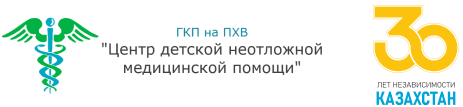                                                                                                                                                                  Главный врач КГП на ПХВ «Центр детской неотложной медицинской помощи» УОЗ города Алматы А. Смагулов_______________________Объявление
 о проведении закупа способом запроса ценовых предложений №14   г. Алматы                                                                                                                                                                                                «25» августа 2023 гКГП на ПХВ «Центр детской неотложной медицинской помощи» УОЗ г. Алматы расположенный по адресу город Алматы, ул. Манаса 40, инд. 050040 объявляет о проведении закупа лекарственных средств и медицинских изделий способом запроса ценовых предложений в соответствии Главы 3 Приказа Министра здравоохранения Республики Казахстан от 7 июня 2023 года № 110. Зарегистрирован в Министерстве юстиции Республики Казахстан 8 июня 2023 года № 32733 “Об утверждении правил организации и проведения закупа лекарственных средств, медицинских изделий и специализированных лечебных продуктов в рамках гарантированного объема бесплатной медицинской помощи, дополнительного объема медицинской помощи для лиц, содержащихся в следственных изоляторах и учреждениях уголовно-исполнительной (пенитенциарной) системы, за счет бюджетных средств и (или) в системе обязательного социального медицинского страхования, фармацевтических услуг” (далее – Правила) на сумму: 14 096 245,00 (четырнадцать миллионов девяносто шесть тысяч двести сорок пять) тенге 00 тиын.Перечень закупаемых товаров:Условия поставки:Поставка на условиях ИНКОТЕРМС 2020 в течении пяти календарных дней с момента получения заявки от заказчика  (г. Алматы, ул. Манаса 40) включая все затраты потенциального поставщика на транспортировку, страхование, уплату таможенных пошлин, НДС и других налогов, платежей и сборов, и другие расходы, Представление потенциальным поставщиком ценового предложения является формой выражения его согласия осуществить поставку товара с соблюдением условий запроса и типового договора закупа, оплата производится по мере поступления бюджетных средств.Место представления (приема) документов КГП на ПХВ «Центр детской неотложной медицинской помощи» УОЗ г. Алматы, г. Алматы, ул. Манаса 40, 2 этаж , 201 каб, с 09 часов 00 мин. до 17 ч.00 мин за исключением выходных и праздничных дней; обеденный перерыв с 13 ч.00 мин. до 14 ч. 00 мин.) тел 8(727)274-57-96, 8(707)420-55-49, Окончательный срок представления подачи ценовых предложений до 11:00 (по времени Астана) «01» сентября 2023 года.Дата, время и место вскрытия конвертов с ценовыми предложениями в 12:00 (по времени Астана) «01» сентября 2023 года. КГП на ПХВ «Центр детской неотложной медицинской помощи» УОЗ г. Алматы, 2 этаж, 201 каб.Квалификационные требования, предъявляемые к потенциальному поставщику должны соответствовать Правилам.Требования к лекарственным средствам и медицинским изделиям, приобретаемым в рамках оказания гарантированного объема бесплатной медицинской помощи и (или) медицинской помощи в системе обязательного социального медицинского страхования должны соответствовать Правилам.  Каждый потенциальный поставщик до истечения окончательного срока представления ценовых предложений представляет только одно ценовое предложение в запечатанном виде. ________     __________________________№ лотаНаименование товараТехническая спецификацияЕд. измКол-воЦенаСумма1Стержень для бедренной кости R 9x360Универсальный канюлированный стержень предназначен для лечения переломов бедренной кости (применяется при компрессионном, реконструктивном и ретроградном методах лечения), вводится анте- и ретроградным методами. Длина стержня 360мм, фиксация стержня при помощи дистального целенаправителя возможна до длины 520 мм, диаметр дистальной части стержня d=9мм, диаметр проксимальной части 13 мм, длина 82мм. Проксимальная часть стержня изогнута на радиусе 2800мм. На поверхности дистального отдела имеются 2 продольных канала расположенных на длине всей дистальной части стержня в оси динамических отверстий на глубине 0,6мм. Каналы начинаются на расстоянии 79мм от верхушки стержня. Стержень канюлированный, диаметр канюлированного отверстия в дистальной части 5мм и в проксимальной части 5мм. Должна быть возможность создания компрессии в дистальной и проксимальной части стержня. Стержень правый. Является универсальным, т.к правый стержень может быть установлен на правую конечность и наоборот, кроме реконструктивного метода введения (остеосинтез переломов шейки бедра и подвертельных переломов). В проксимальной части имеются 6 отверстий. 2 нерезьбовых отверстия у верхушки стержня диаметром 6,5мм на расстоянии 15мм, 30мм расположенных в плоскости шейки вертела перпендикулярно поверхности стержня. Используются при ретроградном методе фиксации под дистальные винты 6,5мм и блокирующий набор 6,5 мм для фиксации мыщелков. 2 нерезьбовых отверсия у верхушки стержня диаметром 6,5мм на расстоянии 47мм, 58,5мм от верхушки стержня, расположенных в плоскости шейки вертела под углом 45° от поверхности стержня. Используются при реконструктивном и антеградном методе фиксации под дистальные винты 6,5мм и реконструктивные винты 6,5 мм имплантированные в шейку бедра. Данные отверстия соединены динамическим отверстием диаметром 4,5мм, позволяющим провести компрессию на промежутке 11,5мм. 1 резьбовое отверстие под винт 4,5мм от верхушки стержня на расстоянии 72мм в плоскости шейки вертеля. В дистальной части стержня расположены не менее 4 отверстий. 3 резьбовые отверстия под винты 4,5мм от конца стержня на расстоянии 5мм в плоскости шейки вертела, 15мм и 25мм в плоскости перпендикулярно плоскости шейки вертеля и одно динамическое отверстие диаметром 4,5мм на расстоянии 35мм, позволяющее провести компрессию на расстоянии 6мм в плоскости шейки вертела. В проксимальной части стержня находится резьбовое отверсие М10 под слепой и компрессионный винт длиной 25мм. Имплантаты должны быть оценены по критериям безопасности и совместимости с процедурами магнитно-резонансной томографии. Материал изготовления - нержавеющая сталь, соответствующая международному стандарту ISO 5832 для изделий, имплантируемых в человеческий организм. Сталь технические нормы: ISO 5832/1; состав материала: C     - 0,03% max., Si    - 1,0% max., Mn - 2,0% max., P     - 0,025% max., S     - 0,01% max., N    - 0,1% maх., Cr   - 17,0 - 19,0% max., Mo - 2,25 - 3,0%, Ni   - 13,0 - 15,0%, Cu   - 0,5% max., Fe   -остальное.шт2         105 565                211 130   2Стержень для бедренной кости R 9x380Универсальный канюлированный стержень предназначен для лечения переломов бедренной кости (применяется при компрессионном, реконструктивном и ретроградном методах лечения), вводится анте- и ретроградным методами. Длина стержня 380мм, фиксация стержня при помощи дистального целенаправителя возможна до длины 520 мм, диаметр дистальной части стержня d=9мм, диаметр проксимальной части 13 мм, длина 82мм. Проксимальная часть стержня изогнута на радиусе 2800мм. На поверхности дистального отдела имеются 2 продольных канала расположенных на длине всей дистальной части стержня в оси динамических отверстий на глубине 0,6мм. Каналы начинаются на расстоянии 79мм от верхушки стержня. Стержень канюлированный, диаметр канюлированного отверстия в дистальной части 5мм и в проксимальной части 5мм. Должна быть возможность создания компрессии в дистальной и проксимальной части стержня. Стержень правый. Является универсальным, т.к правый стержень может быть установлен на правую конечность и наоборот, кроме реконструктивного метода введения (остеосинтез переломов шейки бедра и подвертельных переломов). В проксимальной части имеются 6 отверстий. 2 нерезьбовых отверстия у верхушки стержня диаметром 6,5мм на расстоянии 15мм, 30мм расположенных в плоскости шейки вертела перпендикулярно поверхности стержня. Используются при ретроградном методе фиксации под дистальные винты 6,5мм и блокирующий набор 6,5 мм для фиксации мыщелков. 2 нерезьбовых отверсия у верхушки стержня диаметром 6,5мм на расстоянии 47мм, 58,5мм от верхушки стержня, расположенных в плоскости шейки вертела под углом 45° от поверхности стержня. Используются при реконструктивном и антеградном методе фиксации под дистальные винты 6,5мм и реконструктивные винты 6,5 мм имплантированные в шейку бедра. Данные отверстия соединены динамическим отверстием диаметром 4,5мм, позволяющим провести компрессию на промежутке 11,5мм. 1 резьбовое отверстие под винт 4,5мм от верхушки стержня на расстоянии 72мм в плоскости шейки вертеля. В дистальной части стержня расположены не менее 4 отверстий. 3 резьбовые отверстия под винты 4,5мм от конца стержня на расстоянии 5мм в плоскости шейки вертела, 15мм и 25мм в плоскости перпендикулярно плоскости шейки вертеля и одно динамическое отверстие диаметром 4,5мм на расстоянии 35мм, позволяющее провести компрессию на расстоянии 6мм в плоскости шейки вертела. В проксимальной части стержня находится резьбовое отверсие М10 под слепой и компрессионный винт длиной 25мм. Имплантаты должны быть оценены по критериям безопасности и совместимости с процедурами магнитно-резонансной томографии. Материал изготовления - нержавеющая сталь, соответствующая международному стандарту ISO 5832 для изделий, имплантируемых в человеческий организм. Сталь технические нормы: ISO 5832/1; состав материала: C     - 0,03% max., Si    - 1,0% max., Mn - 2,0% max., P     - 0,025% max., S     - 0,01% max., N    - 0,1% maх., Cr   - 17,0 - 19,0% max., Mo - 2,25 - 3,0%, Ni   - 13,0 - 15,0%, Cu   - 0,5% max., Fe   -остальное.шт2         105 565                211 130   3Стержень для бедренной кости R 9x400Универсальный канюлированный стержень предназначен для лечения переломов бедренной кости (применяется при компрессионном, реконструктивном и ретроградном методах лечения), вводится анте- и ретроградным методами. Длина стержня 4000мм, фиксация стержня при помощи дистального целенаправителя возможна до длины 520 мм, диаметр дистальной части стержня d=9мм, диаметр проксимальной части 13 мм, длина 82мм. Проксимальная часть стержня изогнута на радиусе 2800мм. На поверхности дистального отдела имеются 2 продольных канала расположенных на длине всей дистальной части стержня в оси динамических отверстий на глубине 0,6мм. Каналы начинаются на расстоянии 79мм от верхушки стержня. Стержень канюлированный, диаметр канюлированного отверстия в дистальной части 5мм и в проксимальной части 5мм. Должна быть возможность создания компрессии в дистальной и проксимальной части стержня. Стержень правый. Является универсальным, т.к правый стержень может быть установлен на правую конечность и наоборот, кроме реконструктивного метода введения (остеосинтез переломов шейки бедра и подвертельных переломов). В проксимальной части имеются 6 отверстий. 2 нерезьбовых отверстия у верхушки стержня диаметром 6,5мм на расстоянии 15мм, 30мм расположенных в плоскости шейки вертела перпендикулярно поверхности стержня. Используются при ретроградном методе фиксации под дистальные винты 6,5мм и блокирующий набор 6,5 мм для фиксации мыщелков. 2 нерезьбовых отверсия у верхушки стержня диаметром 6,5мм на расстоянии 47мм, 58,5мм от верхушки стержня, расположенных в плоскости шейки вертела под углом 45° от поверхности стержня. Используются при реконструктивном и антеградном методе фиксации под дистальные винты 6,5мм и реконструктивные винты 6,5 мм имплантированные в шейку бедра. Данные отверстия соединены динамическим отверстием диаметром 4,5мм, позволяющим провести компрессию на промежутке 11,5мм. 1 резьбовое отверстие под винт 4,5мм от верхушки стержня на расстоянии 72мм в плоскости шейки вертеля. В дистальной части стержня расположены не менее 4 отверстий. 3 резьбовые отверстия под винты 4,5мм от конца стержня на расстоянии 5мм в плоскости шейки вертела, 15мм и 25мм в плоскости перпендикулярно плоскости шейки вертеля и одно динамическое отверстие диаметром 4,5мм на расстоянии 35мм, позволяющее провести компрессию на расстоянии 6мм в плоскости шейки вертела. В проксимальной части стержня находится резьбовое отверсие М10 под слепой и компрессионный винт длиной 25мм. Имплантаты должны быть оценены по критериям безопасности и совместимости с процедурами магнитно-резонансной томографии. Материал изготовления - нержавеющая сталь, соответствующая международному стандарту ISO 5832 для изделий, имплантируемых в человеческий организм. Сталь технические нормы: ISO 5832/1; состав материала: C     - 0,03% max., Si    - 1,0% max., Mn - 2,0% max., P     - 0,025% max., S     - 0,01% max., N    - 0,1% maх., Cr   - 17,0 - 19,0% max., Mo - 2,25 - 3,0%, Ni   - 13,0 - 15,0%, Cu   - 0,5% max., Fe   -остальное.шт1         105 565                105 565   4Стержень для бедренной кости L 10x360Универсальный канюлированный стержень предназначен для лечения переломов бедренной кости (применяется при компрессионном, реконструктивном и ретроградном методах лечения), вводится анте- и ретроградным методами. Длина стержня 360мм, фиксация стержня при помощи дистального целенаправителя возможна до длины 520 мм, диаметр дистальной части стержня d=10мм, диаметр проксимальной части 13 мм, длина 82мм. Проксимальная часть стержня изогнута на радиусе 2800мм. На поверхности дистального отдела имеются 2 продольных канала расположенных на длине всей дистальной части стержня в оси динамических отверстий на глубине 0,6мм. Каналы начинаются на расстоянии 79мм от верхушки стержня. Стержень канюлированный, диаметр канюлированного отверстия в дистальной части 5мм и в проксимальной части 5мм. Должна быть возможность создания компрессии в дистальной и проксимальной части стержня. Стержень левый. Является универсальным, т.к левый стержень может быть установлен на левую конечность и наоборот, кроме реконструктивного метода введения (остеосинтез переломов шейки бедра и подвертельных переломов). В проксимальной части имеются 6 отверстий. 2 нерезьбовых отверстия у верхушки стержня диаметром 6,5мм на расстоянии 15мм, 30мм расположенных в плоскости шейки вертела перпендикулярно поверхности стержня. Используются при ретроградном методе фиксации под дистальные винты 6,5мм и блокирующий набор 6,5 мм для фиксации мыщелков. 2 нерезьбовых отверсия у верхушки стержня диаметром 6,5мм на расстоянии 47мм, 58,5мм от верхушки стержня, расположенных в плоскости шейки вертела под углом 45° от поверхности стержня. Используются при реконструктивном и антеградном методе фиксации под дистальные винты 6,5мм и реконструктивные винты 6,5 мм имплантированные в шейку бедра. Данные отверстия соединены динамическим отверстием диаметром 4,5мм, позволяющим провести компрессию на промежутке 11,5мм. 1 резьбовое отверстие под винт 4,5мм от верхушки стержня на расстоянии 72мм в плоскости шейки вертеля. В дистальной части стержня расположены не менее 4 отверстий. 3 резьбовые отверстия под винты 4,5мм от конца стержня на расстоянии 5мм в плоскости шейки вертела, 15мм и 25мм в плоскости перпендикулярно плоскости шейки вертеля и одно динамическое отверстие диаметром 4,5мм на расстоянии 35мм, позволяющее провести компрессию на расстоянии 6мм в плоскости шейки вертела. В проксимальной части стержня находится резьбовое отверсие М10 под слепой и компрессионный винт длиной 25мм. Имплантаты должны быть оценены по критериям безопасности и совместимости с процедурами магнитно-резонансной томографии. Материал изготовления - нержавеющая сталь, соответствующая международному стандарту ISO 5832 для изделий, имплантируемых в человеческий организм. Сталь технические нормы: ISO 5832/1; состав материала: C     - 0,03% max., Si    - 1,0% max., Mn - 2,0% max., P     - 0,025% max., S     - 0,01% max., N    - 0,1% maх., Cr   - 17,0 - 19,0% max., Mo - 2,25 - 3,0%, Ni   - 13,0 - 15,0%, Cu   - 0,5% max., Fe   -остальное.шт2         105 565                211 130   5Стержень для бедренной кости L 10x380Универсальный канюлированный стержень предназначен для лечения переломов бедренной кости (применяется при компрессионном, реконструктивном и ретроградном методах лечения), вводится анте- и ретроградным методами. Длина стержня 380мм, фиксация стержня при помощи дистального целенаправителя возможна до длины 520 мм, диаметр дистальной части стержня d=10мм, диаметр проксимальной части 13 мм, длина 82мм. Проксимальная часть стержня изогнута на радиусе 2800мм. На поверхности дистального отдела имеются 2 продольных канала расположенных на длине всей дистальной части стержня в оси динамических отверстий на глубине 0,6мм. Каналы начинаются на расстоянии 79мм от верхушки стержня. Стержень канюлированный, диаметр канюлированного отверстия в дистальной части 5мм и в проксимальной части 5мм. Должна быть возможность создания компрессии в дистальной и проксимальной части стержня. Стержень левый. Является универсальным, т.к левый стержень может быть установлен на левую конечность и наоборот, кроме реконструктивного метода введения (остеосинтез переломов шейки бедра и подвертельных переломов). В проксимальной части имеются 6 отверстий. 2 нерезьбовых отверстия у верхушки стержня диаметром 6,5мм на расстоянии 15мм, 30мм расположенных в плоскости шейки вертела перпендикулярно поверхности стержня. Используются при ретроградном методе фиксации под дистальные винты 6,5мм и блокирующий набор 6,5 мм для фиксации мыщелков. 2 нерезьбовых отверсия у верхушки стержня диаметром 6,5мм на расстоянии 47мм, 58,5мм от верхушки стержня, расположенных в плоскости шейки вертела под углом 45° от поверхности стержня. Используются при реконструктивном и антеградном методе фиксации под дистальные винты 6,5мм и реконструктивные винты 6,5 мм имплантированные в шейку бедра. Данные отверстия соединены динамическим отверстием диаметром 4,5мм, позволяющим провести компрессию на промежутке 11,5мм. 1 резьбовое отверстие под винт 4,5мм от верхушки стержня на расстоянии 72мм в плоскости шейки вертеля. В дистальной части стержня расположены не менее 4 отверстий. 3 резьбовые отверстия под винты 4,5мм от конца стержня на расстоянии 5мм в плоскости шейки вертела, 15мм и 25мм в плоскости перпендикулярно плоскости шейки вертеля и одно динамическое отверстие диаметром 4,5мм на расстоянии 35мм, позволяющее провести компрессию на расстоянии 6мм в плоскости шейки вертела. В проксимальной части стержня находится резьбовое отверсие М10 под слепой и компрессионный винт длиной 25мм. Имплантаты должны быть оценены по критериям безопасности и совместимости с процедурами магнитно-резонансной томографии. Материал изготовления - нержавеющая сталь, соответствующая международному стандарту ISO 5832 для изделий, имплантируемых в человеческий организм. Сталь технические нормы: ISO 5832/1; состав материала: C     - 0,03% max., Si    - 1,0% max., Mn - 2,0% max., P     - 0,025% max., S     - 0,01% max., N    - 0,1% maх., Cr   - 17,0 - 19,0% max., Mo - 2,25 - 3,0%, Ni   - 13,0 - 15,0%, Cu   - 0,5% max., Fe   -остальное.шт2         105 565                211 130   6Стержень для бедренной кости L 10x400Универсальный канюлированный стержень предназначен для лечения переломов бедренной кости (применяется при компрессионном, реконструктивном и ретроградном методах лечения), вводится анте- и ретроградным методами. Длина стержня 4000мм, фиксация стержня при помощи дистального целенаправителя возможна до длины 520 мм, диаметр дистальной части стержня d=10мм, диаметр проксимальной части 13 мм, длина 82мм. Проксимальная часть стержня изогнута на радиусе 2800мм. На поверхности дистального отдела имеются 2 продольных канала расположенных на длине всей дистальной части стержня в оси динамических отверстий на глубине 0,6мм. Каналы начинаются на расстоянии 79мм от верхушки стержня. Стержень канюлированный, диаметр канюлированного отверстия в дистальной части 5мм и в проксимальной части 5мм. Должна быть возможность создания компрессии в дистальной и проксимальной части стержня. Стержень левый. Является универсальным, т.к левый стержень может быть установлен на левую конечность и наоборот, кроме реконструктивного метода введения (остеосинтез переломов шейки бедра и подвертельных переломов). В проксимальной части имеются 6 отверстий. 2 нерезьбовых отверстия у верхушки стержня диаметром 6,5мм на расстоянии 15мм, 30мм расположенных в плоскости шейки вертела перпендикулярно поверхности стержня. Используются при ретроградном методе фиксации под дистальные винты 6,5мм и блокирующий набор 6,5 мм для фиксации мыщелков. 2 нерезьбовых отверсия у верхушки стержня диаметром 6,5мм на расстоянии 47мм, 58,5мм от верхушки стержня, расположенных в плоскости шейки вертела под углом 45° от поверхности стержня. Используются при реконструктивном и антеградном методе фиксации под дистальные винты 6,5мм и реконструктивные винты 6,5 мм имплантированные в шейку бедра. Данные отверстия соединены динамическим отверстием диаметром 4,5мм, позволяющим провести компрессию на промежутке 11,5мм. 1 резьбовое отверстие под винт 4,5мм от верхушки стержня на расстоянии 72мм в плоскости шейки вертеля. В дистальной части стержня расположены не менее 4 отверстий. 3 резьбовые отверстия под винты 4,5мм от конца стержня на расстоянии 5мм в плоскости шейки вертела, 15мм и 25мм в плоскости перпендикулярно плоскости шейки вертеля и одно динамическое отверстие диаметром 4,5мм на расстоянии 35мм, позволяющее провести компрессию на расстоянии 6мм в плоскости шейки вертела. В проксимальной части стержня находится резьбовое отверсие М10 под слепой и компрессионный винт длиной 25мм. Имплантаты должны быть оценены по критериям безопасности и совместимости с процедурами магнитно-резонансной томографии. Материал изготовления - нержавеющая сталь, соответствующая международному стандарту ISO 5832 для изделий, имплантируемых в человеческий организм. Сталь технические нормы: ISO 5832/1; состав материала: C     - 0,03% max., Si    - 1,0% max., Mn - 2,0% max., P     - 0,025% max., S     - 0,01% max., N    - 0,1% maх., Cr   - 17,0 - 19,0% max., Mo - 2,25 - 3,0%, Ni   - 13,0 - 15,0%, Cu   - 0,5% max., Fe   -остальное.шт1         105 565                105 565   7Сверло интрамедуллярное гибкое 8.0 (Hudson)Канюлированные интрамедуллярные гибкие сверла применяются для рассверливания костномозгового канала, при интрамедуллярном остеосинтезе блокирующими стержнями, для создания ровного канала соответствующего диаметру вводимого стержня. Изготовлено из спиралевидно завитой стали, что позволяет сверлу изгибаться, не нарушая анатомические изгибы костномозгового канала. Все сверла имеют атакующий наконечник, диаметром ø 8мм; с шагом 1 мм. Длина сверла 47.5 см. На каждом сверле имеется гайка, для соединения с Т-образным воротком, выполняющим роль рукоятки. Материал изготовления: Медицинская антикаррозийная сталь,  соответствующая стандарту ISO 7153-1.
Инструменты не имеют сроков годности и стерилизации, т.к не подвергаются стерилизации заводом изготовителем и поставляются не стерильными.шт1         199 861                199 861   8Сверло интрамедуллярное гибкое 9.0 (Hudson)Канюлированные интрамедуллярные гибкие сверла применяются для рассверливания костномозгового канала, при интрамедуллярном остеосинтезе блокирующими стержнями, для создания ровного канала соответствующего диаметру вводимого стержня. Изготовлено из спиралевидно завитой стали, что позволяет сверлу изгибаться, не нарушая анатомические изгибы костномозгового канала. Все сверла имеют атакующий наконечник, диаметром ø 9мм; с шагом 1 мм. Длина сверла 47.5 см. На каждом сверле имеется гайка, для соединения с Т-образным воротком, выполняющим роль рукоятки. Материал изготовления: Медицинская антикаррозийная сталь,  соответствующая стандарту ISO 7153-1.
Инструменты не имеют сроков годности и стерилизации, т.к не подвергаются стерилизации заводом изготовителем и поставляются не стерильными.шт1         199 861                199 861   9Сверло интрамедуллярное гибкое 10.0 (Hudson)Канюлированные интрамедуллярные гибкие сверла применяются для рассверливания костномозгового канала, при интрамедуллярном остеосинтезе блокирующими стержнями, для создания ровного канала соответствующего диаметру вводимого стержня. Изготовлено из спиралевидно завитой стали, что позволяет сверлу изгибаться, не нарушая анатомические изгибы костномозгового канала. Все сверла имеют атакующий наконечник, диаметром ø 10мм; с шагом 1 мм. Длина сверла 47.5 см. На каждом сверле имеется гайка, для соединения с Т-образным воротком, выполняющим роль рукоятки. Материал изготовления: Медицинская антикаррозийная сталь,  соответствующая стандарту ISO 7153-1.
Инструменты не имеют сроков годности и стерилизации, т.к не подвергаются стерилизации заводом изготовителем и поставляются не стерильными.шт1         199 861                199 861   10Сверло интрамедуллярное гибкое 11.0 (Hudson)Канюлированные интрамедуллярные гибкие сверла применяются для рассверливания костномозгового канала, при интрамедуллярном остеосинтезе блокирующими стержнями, для создания ровного канала соответствующего диаметру вводимого стержня. Изготовлено из спиралевидно завитой стали, что позволяет сверлу изгибаться, не нарушая анатомические изгибы костномозгового канала. Все сверла имеют атакующий наконечник, диаметром ø 11мм; с шагом 1 мм. Длина сверла 47.5 см. На каждом сверле имеется гайка, для соединения с Т-образным воротком, выполняющим роль рукоятки. Материал изготовления: Медицинская антикаррозийная сталь,  соответствующая стандарту ISO 7153-1.
Инструменты не имеют сроков годности и стерилизации, т.к не подвергаются стерилизации заводом изготовителем и поставляются не стерильными.шт1         199 861                199 861   11Сверло интрамедуллярное гибкое 12.0 (Hudson)Канюлированные интрамедуллярные гибкие сверла применяются для рассверливания костномозгового канала, при интрамедуллярном остеосинтезе блокирующими стержнями, для создания ровного канала соответствующего диаметру вводимого стержня. Изготовлено из спиралевидно завитой стали, что позволяет сверлу изгибаться, не нарушая анатомические изгибы костномозгового канала. Все сверла имеют атакующий наконечник, диаметром ø 12мм; с шагом 1 мм. Длина сверла 47.5 см. На каждом сверле имеется гайка, для соединения с Т-образным воротком, выполняющим роль рукоятки. Материал изготовления: Медицинская антикаррозийная сталь,  соответствующая стандарту ISO 7153-1.
Инструменты не имеют сроков годности и стерилизации, т.к не подвергаются стерилизации заводом изготовителем и поставляются не стерильными.шт1         199 861                199 861   12Винт компрессионный M8x1.25Винт компрессионный должен быть совместим с внутренней резьбой внутреннего отверстия в проксимальной части используемого большеберцового стержня. Размеры винта: резьба М8х1,25мм на промежутке 18мм, длина винта 48мм, длина дистальной части винта осуществляющая компрессию – 30мм, диаметром 4,3мм. Шлиц винта выполнен под шестигранную отвертку S3,5 мм, глубина шестигранного шлица 2,5мм. Компрессионный винт позволяет осуществить компрессию в месте перелома путем давления на проксимальный винт диаметром 4,5 мм. Имплантаты должны быть оценены по критериям безопасности и совместимости с процедурами магнитно-резонансной томографии. Материал изготовления - нержавеющая сталь, соответствующая международному стандарту ISO 5832 для изделий, имплантируемых в человеческий организм. Сталь технические нормы: ISO 5832/1; состав материала: C     - 0,03% max., Si    - 1,0% max., Mn - 2,0% max., P     - 0,025% max., S     - 0,01% max., N    - 0,1% maх., Cr   - 17,0 - 19,0% max., Mo - 2,25 - 3,0%, Ni   - 13,0 - 15,0%, Cu   - 0,5% max., Fe   -остальное.шт3             7 828                  23 484   13Стержень реконструктивный для большеберцовой кости 8x300Стержни канюлированные для фиксации переломов и деформации большеберцовой кости. Диаметр стержня d=8мм, длина стержня 300мм. Стержень канюлированный. Должна быть возможность создания компрессии в проксимальной части стержня – должно быть в проксимальной части канюлированное резьбовое отверстие М8, диаметр канюлированного отверстия в дистальной части 4 мм. Фиксация стержня при помощи дистального целенаправителя возможна для каждой длины стержня (270 – 390 мм). В проксимальной части имеются 5 отверстий. 2 резьбовых отверсия у верхушки стержня на расстоянии 17мм и 24мм соответственно, расположенных переменно под углом 45° к оси двух нерезьбовых отверстий и одного динамического. Нерезьбовые отверстия в проксимальной части расположены от верхушки стержня на расстоянии 31мм и 72мм соответственно. Динамическое отверстие в проксимальной части расположено от верхушки стержня на расстоянии 47мм и позволяет провести компрессию на промежутке 11,5мм. Отверстия в проксимальной части позволяют фиксировать стержень как минимум в трех разных плоскостях. Проксимальная часть стержня имеет изгиб под углом 13° и по радиусу R=40мм  относительно дистальной части стержня. В дистальной части стержня расположены не менее 5 отверстий. 5 резьбовых отверстий от конца стержня на расстоянии 5мм, 11,5мм, 18мм, 26мм и 35мм соответственно, расположенных последовательно под углом 45°. Дистальная часть с отверсиями на расстоянии 55мм от конца стержня изогнута под радиусом R=40мм. Резьбовые отверстия обеспечивают фиксацию в четырех плоскостях. Треугольное поперечное сечение нижней части стержня и компрессионного отверстия верхней части обеспечивают снижение внутрикостного давления во время процедуры имплантации. В реконструктивных отверстиях можно применять в порядке замены винты диаметром 4,5мм и 5,0мм. Канюлированные слепые винты, позволяющие удлинить верхнюю часть стержня, выпускаются как минимум 6 размеров в диапазоне от 0мм до 25мм с шагом 5мм. Имплантаты должны быть оценены по критериям безопасности и совместимости с процедурами магнитно-резонансной томографии. Материал изготовления - нержавеющая сталь, соответствующая международному стандарту ISO 5832 для изделий, имплантируемых в человеческий организм. Сталь технические нормы: ISO 5832/1; состав материала: C     - 0,03% max., Si - 1,0% max., Mn - 2,0% max., P - 0,025% max., S - 0,01% max., N - 0,1% maх., Cr - 17, 0 - 19,0% max., Mo - 2,25 - 3,0%, Ni - 13,0 - 15,0%, Cu - 0,5% max., Fe - остальное.шт1         105 514                105 514   14Стержень реконструктивный для большеберцовой кости 8x315Стержни канюлированные для фиксации переломов и деформации большеберцовой кости. Диаметр стержня d=8мм, длина стержня 315мм. Стержень канюлированный. Должна быть возможность создания компрессии в проксимальной части стержня – должно быть в проксимальной части канюлированное резьбовое отверстие М8, диаметр канюлированного отверстия в дистальной части 4 мм. Фиксация стержня при помощи дистального целенаправителя возможна для каждой длины стержня (270 – 390 мм). В проксимальной части имеются 5 отверстий. 2 резьбовых отверсия у верхушки стержня на расстоянии 17мм и 24мм соответственно, расположенных переменно под углом 45° к оси двух нерезьбовых отверстий и одного динамического. Нерезьбовые отверстия в проксимальной части расположены от верхушки стержня на расстоянии 31мм и 72мм соответственно. Динамическое отверстие в проксимальной части расположено от верхушки стержня на расстоянии 47мм и позволяет провести компрессию на промежутке 11,5мм. Отверстия в проксимальной части позволяют фиксировать стержень как минимум в трех разных плоскостях. Проксимальная часть стержня имеет изгиб под углом 13° и по радиусу R=40мм  относительно дистальной части стержня. В дистальной части стержня расположены не менее 5 отверстий. 5 резьбовых отверстий от конца стержня на расстоянии 5мм, 11,5мм, 18мм, 26мм и 35мм соответственно, расположенных последовательно под углом 45°. Дистальная часть с отверсиями на расстоянии 55мм от конца стержня изогнута под радиусом R=40мм. Резьбовые отверстия обеспечивают фиксацию в четырех плоскостях. Треугольное поперечное сечение нижней части стержня и компрессионного отверстия верхней части обеспечивают снижение внутрикостного давления во время процедуры имплантации. В реконструктивных отверстиях можно применять в порядке замены винты диаметром 4,5мм и 5,0мм. Канюлированные слепые винты, позволяющие удлинить верхнюю часть стержня, выпускаются как минимум 6 размеров в диапазоне от 0мм до 25мм с шагом 5мм. Имплантаты должны быть оценены по критериям безопасности и совместимости с процедурами магнитно-резонансной томографии. Материал изготовления - нержавеющая сталь, соответствующая международному стандарту ISO 5832 для изделий, имплантируемых в человеческий организм. Сталь технические нормы: ISO 5832/1; состав материала: C     - 0,03% max., Si - 1,0% max., Mn - 2,0% max., P - 0,025% max., S - 0,01% max., N - 0,1% maх., Cr - 17, 0 - 19,0% max., Mo - 2,25 - 3,0%, Ni - 13,0 - 15,0%, Cu - 0,5% max., Fe - остальное.шт2         105 514                211 028   15Стержень реконструктивный для большеберцовой кости 8x330Стержни канюлированные для фиксации переломов и деформации большеберцовой кости. Диаметр стержня d=8мм, длина стержня 330мм. Стержень канюлированный. Должна быть возможность создания компрессии в проксимальной части стержня – должно быть в проксимальной части канюлированное резьбовое отверстие М8, диаметр канюлированного отверстия в дистальной части 4 мм. Фиксация стержня при помощи дистального целенаправителя возможна для каждой длины стержня (270 – 390 мм). В проксимальной части имеются 5 отверстий. 2 резьбовых отверсия у верхушки стержня на расстоянии 17мм и 24мм соответственно, расположенных переменно под углом 45° к оси двух нерезьбовых отверстий и одного динамического. Нерезьбовые отверстия в проксимальной части расположены от верхушки стержня на расстоянии 31мм и 72мм соответственно. Динамическое отверстие в проксимальной части расположено от верхушки стержня на расстоянии 47мм и позволяет провести компрессию на промежутке 11,5мм. Отверстия в проксимальной части позволяют фиксировать стержень как минимум в трех разных плоскостях. Проксимальная часть стержня имеет изгиб под углом 13° и по радиусу R=40мм  относительно дистальной части стержня. В дистальной части стержня расположены не менее 5 отверстий. 5 резьбовых отверстий от конца стержня на расстоянии 5мм, 11,5мм, 18мм, 26мм и 35мм соответственно, расположенных последовательно под углом 45°. Дистальная часть с отверсиями на расстоянии 55мм от конца стержня изогнута под радиусом R=40мм. Резьбовые отверстия обеспечивают фиксацию в четырех плоскостях. Треугольное поперечное сечение нижней части стержня и компрессионного отверстия верхней части обеспечивают снижение внутрикостного давления во время процедуры имплантации. В реконструктивных отверстиях можно применять в порядке замены винты диаметром 4,5мм и 5,0мм. Канюлированные слепые винты, позволяющие удлинить верхнюю часть стержня, выпускаются как минимум 6 размеров в диапазоне от 0мм до 25мм с шагом 5мм. Имплантаты должны быть оценены по критериям безопасности и совместимости с процедурами магнитно-резонансной томографии. Материал изготовления - нержавеющая сталь, соответствующая международному стандарту ISO 5832 для изделий, имплантируемых в человеческий организм. Сталь технические нормы: ISO 5832/1; состав материала: C     - 0,03% max., Si - 1,0% max., Mn - 2,0% max., P - 0,025% max., S - 0,01% max., N - 0,1% maх., Cr - 17, 0 - 19,0% max., Mo - 2,25 - 3,0%, Ni - 13,0 - 15,0%, Cu - 0,5% max., Fe - остальное.шт2         105 514                211 028   16Стержень реконструктивный для большеберцовой кости 8x345Стержни канюлированные для фиксации переломов и деформации большеберцовой кости. Диаметр стержня d=8мм, длина стержня 345мм. Стержень канюлированный. Должна быть возможность создания компрессии в проксимальной части стержня – должно быть в проксимальной части канюлированное резьбовое отверстие М8, диаметр канюлированного отверстия в дистальной части 4 мм. Фиксация стержня при помощи дистального целенаправителя возможна для каждой длины стержня (270 – 390 мм). В проксимальной части имеются 5 отверстий. 2 резьбовых отверсия у верхушки стержня на расстоянии 17мм и 24мм соответственно, расположенных переменно под углом 45° к оси двух нерезьбовых отверстий и одного динамического. Нерезьбовые отверстия в проксимальной части расположены от верхушки стержня на расстоянии 31мм и 72мм соответственно. Динамическое отверстие в проксимальной части расположено от верхушки стержня на расстоянии 47мм и позволяет провести компрессию на промежутке 11,5мм. Отверстия в проксимальной части позволяют фиксировать стержень как минимум в трех разных плоскостях. Проксимальная часть стержня имеет изгиб под углом 13° и по радиусу R=40мм  относительно дистальной части стержня. В дистальной части стержня расположены не менее 5 отверстий. 5 резьбовых отверстий от конца стержня на расстоянии 5мм, 11,5мм, 18мм, 26мм и 35мм соответственно, расположенных последовательно под углом 45°. Дистальная часть с отверсиями на расстоянии 55мм от конца стержня изогнута под радиусом R=40мм. Резьбовые отверстия обеспечивают фиксацию в четырех плоскостях. Треугольное поперечное сечение нижней части стержня и компрессионного отверстия верхней части обеспечивают снижение внутрикостного давления во время процедуры имплантации. В реконструктивных отверстиях можно применять в порядке замены винты диаметром 4,5мм и 5,0мм. Канюлированные слепые винты, позволяющие удлинить верхнюю часть стержня, выпускаются как минимум 6 размеров в диапазоне от 0мм до 25мм с шагом 5мм. Имплантаты должны быть оценены по критериям безопасности и совместимости с процедурами магнитно-резонансной томографии. Материал изготовления - нержавеющая сталь, соответствующая международному стандарту ISO 5832 для изделий, имплантируемых в человеческий организм. Сталь технические нормы: ISO 5832/1; состав материала: C     - 0,03% max., Si - 1,0% max., Mn - 2,0% max., P - 0,025% max., S - 0,01% max., N - 0,1% maх., Cr - 17, 0 - 19,0% max., Mo - 2,25 - 3,0%, Ni - 13,0 - 15,0%, Cu - 0,5% max., Fe - остальное.шт1         105 514                105 514   17Стержень реконструктивный для большеберцовой кости 9x300Стержни канюлированные для фиксации переломов и деформации большеберцовой кости. Диаметр стержня d=9мм, длина стержня 300мм. Стержень канюлированный. Должна быть возможность создания компрессии в проксимальной части стержня – должно быть в проксимальной части канюлированное резьбовое отверстие М8, диаметр канюлированного отверстия в дистальной части 4 мм. Фиксация стержня при помощи дистального целенаправителя возможна для каждой длины стержня (270 – 390 мм). В проксимальной части имеются 5 отверстий. 2 резьбовых отверсия у верхушки стержня на расстоянии 17мм и 24мм соответственно, расположенных переменно под углом 45° к оси двух нерезьбовых отверстий и одного динамического. Нерезьбовые отверстия в проксимальной части расположены от верхушки стержня на расстоянии 31мм и 72мм соответственно. Динамическое отверстие в проксимальной части расположено от верхушки стержня на расстоянии 47мм и позволяет провести компрессию на промежутке 11,5мм. Отверстия в проксимальной части позволяют фиксировать стержень как минимум в трех разных плоскостях. Проксимальная часть стержня имеет изгиб под углом 13° и по радиусу R=40мм  относительно дистальной части стержня. В дистальной части стержня расположены не менее 5 отверстий. 5 резьбовых отверстий от конца стержня на расстоянии 5мм, 11,5мм, 18мм, 26мм и 35мм соответственно, расположенных последовательно под углом 45°. Дистальная часть с отверсиями на расстоянии 55мм от конца стержня изогнута под радиусом R=40мм. Резьбовые отверстия обеспечивают фиксацию в четырех плоскостях. Треугольное поперечное сечение нижней части стержня и компрессионного отверстия верхней части обеспечивают снижение внутрикостного давления во время процедуры имплантации. В реконструктивных отверстиях можно применять в порядке замены винты диаметром 4,5мм и 5,0мм. Канюлированные слепые винты, позволяющие удлинить верхнюю часть стержня, выпускаются как минимум 6 размеров в диапазоне от 0мм до 25мм с шагом 5мм. Имплантаты должны быть оценены по критериям безопасности и совместимости с процедурами магнитно-резонансной томографии. Материал изготовления - нержавеющая сталь, соответствующая международному стандарту ISO 5832 для изделий, имплантируемых в человеческий организм. Сталь технические нормы: ISO 5832/1; состав материала: C     - 0,03% max., Si - 1,0% max., Mn - 2,0% max., P - 0,025% max., S - 0,01% max., N - 0,1% maх., Cr - 17, 0 - 19,0% max., Mo - 2,25 - 3,0%, Ni - 13,0 - 15,0%, Cu - 0,5% max., Fe - остальное.шт1         105 514                105 514   18Стержень реконструктивный для большеберцовой кости 9x315Стержни канюлированные для фиксации переломов и деформации большеберцовой кости. Диаметр стержня d=9мм, длина стержня 315мм. Стержень канюлированный. Должна быть возможность создания компрессии в проксимальной части стержня – должно быть в проксимальной части канюлированное резьбовое отверстие М8, диаметр канюлированного отверстия в дистальной части 4 мм. Фиксация стержня при помощи дистального целенаправителя возможна для каждой длины стержня (270 – 390 мм). В проксимальной части имеются 5 отверстий. 2 резьбовых отверсия у верхушки стержня на расстоянии 17мм и 24мм соответственно, расположенных переменно под углом 45° к оси двух нерезьбовых отверстий и одного динамического. Нерезьбовые отверстия в проксимальной части расположены от верхушки стержня на расстоянии 31мм и 72мм соответственно. Динамическое отверстие в проксимальной части расположено от верхушки стержня на расстоянии 47мм и позволяет провести компрессию на промежутке 11,5мм. Отверстия в проксимальной части позволяют фиксировать стержень как минимум в трех разных плоскостях. Проксимальная часть стержня имеет изгиб под углом 13° и по радиусу R=40мм  относительно дистальной части стержня. В дистальной части стержня расположены не менее 5 отверстий. 5 резьбовых отверстий от конца стержня на расстоянии 5мм, 11,5мм, 18мм, 26мм и 35мм соответственно, расположенных последовательно под углом 45°. Дистальная часть с отверсиями на расстоянии 55мм от конца стержня изогнута под радиусом R=40мм. Резьбовые отверстия обеспечивают фиксацию в четырех плоскостях. Треугольное поперечное сечение нижней части стержня и компрессионного отверстия верхней части обеспечивают снижение внутрикостного давления во время процедуры имплантации. В реконструктивных отверстиях можно применять в порядке замены винты диаметром 4,5мм и 5,0мм. Канюлированные слепые винты, позволяющие удлинить верхнюю часть стержня, выпускаются как минимум 6 размеров в диапазоне от 0мм до 25мм с шагом 5мм. Имплантаты должны быть оценены по критериям безопасности и совместимости с процедурами магнитно-резонансной томографии. Материал изготовления - нержавеющая сталь, соответствующая международному стандарту ISO 5832 для изделий, имплантируемых в человеческий организм. Сталь технические нормы: ISO 5832/1; состав материала: C     - 0,03% max., Si - 1,0% max., Mn - 2,0% max., P - 0,025% max., S - 0,01% max., N - 0,1% maх., Cr - 17, 0 - 19,0% max., Mo - 2,25 - 3,0%, Ni - 13,0 - 15,0%, Cu - 0,5% max., Fe - остальное.шт1         105 514                105 514   19Стержень реконструктивный для большеберцовой кости 9x330Стержни канюлированные для фиксации переломов и деформации большеберцовой кости. Диаметр стержня d=9мм, длина стержня 330мм. Стержень канюлированный. Должна быть возможность создания компрессии в проксимальной части стержня – должно быть в проксимальной части канюлированное резьбовое отверстие М8, диаметр канюлированного отверстия в дистальной части 4 мм. Фиксация стержня при помощи дистального целенаправителя возможна для каждой длины стержня (270 – 390 мм). В проксимальной части имеются 5 отверстий. 2 резьбовых отверсия у верхушки стержня на расстоянии 17мм и 24мм соответственно, расположенных переменно под углом 45° к оси двух нерезьбовых отверстий и одного динамического. Нерезьбовые отверстия в проксимальной части расположены от верхушки стержня на расстоянии 31мм и 72мм соответственно. Динамическое отверстие в проксимальной части расположено от верхушки стержня на расстоянии 47мм и позволяет провести компрессию на промежутке 11,5мм. Отверстия в проксимальной части позволяют фиксировать стержень как минимум в трех разных плоскостях. Проксимальная часть стержня имеет изгиб под углом 13° и по радиусу R=40мм  относительно дистальной части стержня. В дистальной части стержня расположены не менее 5 отверстий. 5 резьбовых отверстий от конца стержня на расстоянии 5мм, 11,5мм, 18мм, 26мм и 35мм соответственно, расположенных последовательно под углом 45°. Дистальная часть с отверсиями на расстоянии 55мм от конца стержня изогнута под радиусом R=40мм. Резьбовые отверстия обеспечивают фиксацию в четырех плоскостях. Треугольное поперечное сечение нижней части стержня и компрессионного отверстия верхней части обеспечивают снижение внутрикостного давления во время процедуры имплантации. В реконструктивных отверстиях можно применять в порядке замены винты диаметром 4,5мм и 5,0мм. Канюлированные слепые винты, позволяющие удлинить верхнюю часть стержня, выпускаются как минимум 6 размеров в диапазоне от 0мм до 25мм с шагом 5мм. Имплантаты должны быть оценены по критериям безопасности и совместимости с процедурами магнитно-резонансной томографии. Материал изготовления - нержавеющая сталь, соответствующая международному стандарту ISO 5832 для изделий, имплантируемых в человеческий организм. Сталь технические нормы: ISO 5832/1; состав материала: C     - 0,03% max., Si - 1,0% max., Mn - 2,0% max., P - 0,025% max., S - 0,01% max., N - 0,1% maх., Cr - 17, 0 - 19,0% max., Mo - 2,25 - 3,0%, Ni - 13,0 - 15,0%, Cu - 0,5% max., Fe - остальное.шт2         105 514                211 028   20Стержень реконструктивный для большеберцовой кости 9x345Стержни канюлированные для фиксации переломов и деформации большеберцовой кости. Диаметр стержня d=9мм, длина стержня 345мм. Стержень канюлированный. Должна быть возможность создания компрессии в проксимальной части стержня – должно быть в проксимальной части канюлированное резьбовое отверстие М8, диаметр канюлированного отверстия в дистальной части 4 мм. Фиксация стержня при помощи дистального целенаправителя возможна для каждой длины стержня (270 – 390 мм). В проксимальной части имеются 5 отверстий. 2 резьбовых отверсия у верхушки стержня на расстоянии 17мм и 24мм соответственно, расположенных переменно под углом 45° к оси двух нерезьбовых отверстий и одного динамического. Нерезьбовые отверстия в проксимальной части расположены от верхушки стержня на расстоянии 31мм и 72мм соответственно. Динамическое отверстие в проксимальной части расположено от верхушки стержня на расстоянии 47мм и позволяет провести компрессию на промежутке 11,5мм. Отверстия в проксимальной части позволяют фиксировать стержень как минимум в трех разных плоскостях. Проксимальная часть стержня имеет изгиб под углом 13° и по радиусу R=40мм  относительно дистальной части стержня. В дистальной части стержня расположены не менее 5 отверстий. 5 резьбовых отверстий от конца стержня на расстоянии 5мм, 11,5мм, 18мм, 26мм и 35мм соответственно, расположенных последовательно под углом 45°. Дистальная часть с отверсиями на расстоянии 55мм от конца стержня изогнута под радиусом R=40мм. Резьбовые отверстия обеспечивают фиксацию в четырех плоскостях. Треугольное поперечное сечение нижней части стержня и компрессионного отверстия верхней части обеспечивают снижение внутрикостного давления во время процедуры имплантации. В реконструктивных отверстиях можно применять в порядке замены винты диаметром 4,5мм и 5,0мм. Канюлированные слепые винты, позволяющие удлинить верхнюю часть стержня, выпускаются как минимум 6 размеров в диапазоне от 0мм до 25мм с шагом 5мм. Имплантаты должны быть оценены по критериям безопасности и совместимости с процедурами магнитно-резонансной томографии. Материал изготовления - нержавеющая сталь, соответствующая международному стандарту ISO 5832 для изделий, имплантируемых в человеческий организм. Сталь технические нормы: ISO 5832/1; состав материала: C     - 0,03% max., Si - 1,0% max., Mn - 2,0% max., P - 0,025% max., S - 0,01% max., N - 0,1% maх., Cr - 17, 0 - 19,0% max., Mo - 2,25 - 3,0%, Ni - 13,0 - 15,0%, Cu - 0,5% max., Fe - остальное.шт2         105 514                211 028   21Винт компрессионный M10x1Винт компрессионный М10х1 - должен быть совместим с внутренней резьбой внутреннего отверстия в проксимальной части используемого стержня для бедренной кости. Размеры винта: резьба М10х1мм на промежутке 11,5мм, длина винта 47мм, длина дистальной части винта осуществляющая компрессию – 35,5мм, диаметром 4,8мм. Шлиц винта выполнен под шестигранную отвертку S5, глубина шлица 6,5мм. Компрессионный винт позволяет осуществить компрессию в месте перелома путем давления на дистальный винт диаметром 4,5мм. Имплантаты должны быть оценены по критериям безопасности и совместимости с процедурами магнитно-резонансной томографии. Материал изготовления: сплав титана, соответствующий международному стандарту ISO 5832 для изделий, имплантируемых в человеческий организм. Сталь технические нормы: ISO 5832/1; состав материала: C-0,03% max., Si-1,0% max., Mn-2,0% max., P-0,025% max., S-0,01% max., N-0,1%maх., Cr-17,0-19,0% max., Mo-2,25-3,0%, Ni-13,0-15,0%, Cu-0,5% max., Fe-остальное.шт3             7 828                  23 484   22Винт дистальный 4.5 L-40Винт дистальный - диаметр винтов должен быть 4,5мм, длина винтов 40мм, резьба на ножке винта полная, длиной на 6мм меньше длины винта, для каждой длины винта. Головка винта цилиндрическая диаметром 6мм высотой 4,5мм под шестигранную отвертку S3,5 мм (глубина шестигранного шлица 2,5мм. Винты должны иметь самонарезающую резьбу, что позволит фиксировать их без использования метчика. Рабочая часть винта имеет конусное начало, вершинный угол - 60°. Конусное начало имеет 3 подточки длиной 8мм. Имплантаты должны быть оценены по критериям безопасности и совместимости с процедурами магнитно-резонансной томографии. Материал изготовления - нержавеющая сталь, соответствующая международному стандарту ISO 5832 для изделий, имплантируемых в человеческий организм. Сталь технические нормы: ISO 5832/1; состав материала: C-0,03% max., Si-1,0% max., Mn-2,0% max., P-0,025% max., S-0,01% max., N-0,1%maх., Cr-17,0-19,0% max., Mo-2,25-3,0%, Ni-13,0-15,0%, Cu-0,5% max., Fe-остальное.шт5             4 099                  20 495   23Винт дистальный 4.5 L-45Винт дистальный - диаметр винтов должен быть 4,5мм, длина винтов 45мм, резьба на ножке винта полная, длиной на 6мм меньше длины винта, для каждой длины винта. Головка винта цилиндрическая диаметром 6мм высотой 4,5мм под шестигранную отвертку S3,5 мм (глубина шестигранного шлица 2,5мм. Винты должны иметь самонарезающую резьбу, что позволит фиксировать их без использования метчика. Рабочая часть винта имеет конусное начало, вершинный угол - 60°. Конусное начало имеет 3 подточки длиной 8мм. Имплантаты должны быть оценены по критериям безопасности и совместимости с процедурами магнитно-резонансной томографии. Материал изготовления - нержавеющая сталь, соответствующая международному стандарту ISO 5832 для изделий, имплантируемых в человеческий организм. Сталь технические нормы: ISO 5832/1; состав материала: C-0,03% max., Si-1,0% max., Mn-2,0% max., P-0,025% max., S-0,01% max., N-0,1%maх., Cr-17,0-19,0% max., Mo-2,25-3,0%, Ni-13,0-15,0%, Cu-0,5% max., Fe-остальное.шт5             4 099                  20 495   24Винт дистальный 4.5 L-50Винт дистальный - диаметр винтов должен быть 4,5мм, длина винтов 50мм, резьба на ножке винта полная, длиной на 6мм меньше длины винта, для каждой длины винта. Головка винта цилиндрическая диаметром 6мм высотой 4,5мм под шестигранную отвертку S3,5 мм (глубина шестигранного шлица 2,5мм. Винты должны иметь самонарезающую резьбу, что позволит фиксировать их без использования метчика. Рабочая часть винта имеет конусное начало, вершинный угол - 60°. Конусное начало имеет 3 подточки длиной 8мм. Имплантаты должны быть оценены по критериям безопасности и совместимости с процедурами магнитно-резонансной томографии. Материал изготовления - нержавеющая сталь, соответствующая международному стандарту ISO 5832 для изделий, имплантируемых в человеческий организм. Сталь технические нормы: ISO 5832/1; состав материала: C-0,03% max., Si-1,0% max., Mn-2,0% max., P-0,025% max., S-0,01% max., N-0,1%maх., Cr-17,0-19,0% max., Mo-2,25-3,0%, Ni-13,0-15,0%, Cu-0,5% max., Fe-остальное.шт5             4 099                  20 495   25Пластина реконструктивная R100-3,5мм 6отв.Пластины реконструктивные, полукруглые R100. Применяются для остеосинтеза переломов костей таза, ширина пластин 10 мм и толщиной 2 мм. Длина пластин 59мм, 82мм, 104мм, 124мм, 143мм, 159мм, 173мм и 185мм. Количество отверстий под кортикальные винты диаметром 3.5 мм  6отв. Конструкция пластин должна позволять их интраоперационный изгиб. Имплантаты должны быть оценены по критериям безопасности и совместимости с процедурами магнитно-резонансной томографии. Материал изготовления - нержавеющая сталь, соответствующая международному стандарту ISO 5832 для изделий, имплантируемых в человеческий организм. Сталь технические нормы: ISO 5832/1; состав материала: C     - 0,03% max., Si    - 1,0% max., Mn - 2,0% max., P     - 0,025% max., S     - 0,01% max., N    - 0,1% maх., Cr   - 17,0 - 19,0% max., Mo - 2,25 - 3,0%, Ni   - 13,0 - 15,0%, Cu   - 0,5% max., Fe   -остальное.шт2           84 862                169 724   26Пластина реконструктивная R100-3,5мм 8отв.Пластины реконструктивные, полукруглые R100. Применяются для остеосинтеза переломов костей таза, ширина пластин 10 мм и толщиной 2 мм. Длина пластин 59мм, 82мм, 104мм, 124мм, 143мм, 159мм, 173мм и 185мм. Количество отверстий под кортикальные винты диаметром 3.5 мм  8отв. Конструкция пластин должна позволять их интраоперационный изгиб. Имплантаты должны быть оценены по критериям безопасности и совместимости с процедурами магнитно-резонансной томографии. Материал изготовления - нержавеющая сталь, соответствующая международному стандарту ISO 5832 для изделий, имплантируемых в человеческий организм. Сталь технические нормы: ISO 5832/1; состав материала: C     - 0,03% max., Si    - 1,0% max., Mn - 2,0% max., P     - 0,025% max., S     - 0,01% max., N    - 0,1% maх., Cr   - 17,0 - 19,0% max., Mo - 2,25 - 3,0%, Ni   - 13,0 - 15,0%, Cu   - 0,5% max., Fe   -остальное.шт2           84 862                169 724   27Пластина реконструктивная R100-3,5мм 10отв.Пластины реконструктивные, полукруглые R100. Применяются для остеосинтеза переломов костей таза, ширина пластин 10 мм и толщиной 2 мм. Длина пластин 59мм, 82мм, 104мм, 124мм, 143мм, 159мм, 173мм и 185мм. Количество отверстий под кортикальные винты диаметром 3.5 мм  10отв. Конструкция пластин должна позволять их интраоперационный изгиб. Имплантаты должны быть оценены по критериям безопасности и совместимости с процедурами магнитно-резонансной томографии. Материал изготовления - нержавеющая сталь, соответствующая международному стандарту ISO 5832 для изделий, имплантируемых в человеческий организм. Сталь технические нормы: ISO 5832/1; состав материала: C     - 0,03% max., Si    - 1,0% max., Mn - 2,0% max., P     - 0,025% max., S     - 0,01% max., N    - 0,1% maх., Cr   - 17,0 - 19,0% max., Mo - 2,25 - 3,0%, Ni   - 13,0 - 15,0%, Cu   - 0,5% max., Fe   -остальное.шт2           84 862                169 724   28Пластина реконструктивная прямая-3,5мм 10отв.Пластины реконструктивные, прямые. Применяются для остеосинтеза переломов костей таза, ширина пластин 10 мм и толщиной 2 мм. Длина пластин 66мм, 78мм, 90мм, 102мм, 114мм, 126мм, 150мм, 174мм, 198мм,  222мм, 246мм и 270мм.  Количество отверстий под кортикальные винты диаметром 3.5 мм 10отв.  Конструкция пластин должна позволять их интраоперационный изгиб. Имплантаты должны быть оценены по критериям безопасности и совместимости с процедурами магнитно-резонансной томографии. Материал изготовления - нержавеющая сталь, соответствующая международному стандарту ISO 5832 для изделий, имплантируемых в человеческий организм. Сталь технические нормы: ISO 5832/1; состав материала: C     - 0,03% max., Si    - 1,0% max., Mn - 2,0% max., P     - 0,025% max., S     - 0,01% max., N    - 0,1% maх., Cr   - 17,0 - 19,0% max., Mo - 2,25 - 3,0%, Ni   - 13,0 - 15,0%, Cu   - 0,5% max., Fe   -остальное.шт2           90 583                181 166   29Пластина реконструктивная прямая-3,5мм 12отв.Пластины реконструктивные, прямые. Применяются для остеосинтеза переломов костей таза, ширина пластин 10 мм и толщиной 2 мм. Длина пластин 66мм, 78мм, 90мм, 102мм, 114мм, 126мм, 150мм, 174мм, 198мм,  222мм, 246мм и 270мм.  Количество отверстий под кортикальные винты диаметром 3.5 мм 12отв.  Конструкция пластин должна позволять их интраоперационный изгиб. Имплантаты должны быть оценены по критериям безопасности и совместимости с процедурами магнитно-резонансной томографии. Материал изготовления - нержавеющая сталь, соответствующая международному стандарту ISO 5832 для изделий, имплантируемых в человеческий организм. Сталь технические нормы: ISO 5832/1; состав материала: C     - 0,03% max., Si    - 1,0% max., Mn - 2,0% max., P     - 0,025% max., S     - 0,01% max., N    - 0,1% maх., Cr   - 17,0 - 19,0% max., Mo - 2,25 - 3,0%, Ni   - 13,0 - 15,0%, Cu   - 0,5% max., Fe   -остальное.шт2           90 583                181 166   30Винт кортикальный самонарезающий 3.5x20ммВинт кортикальный самонарезающий 3,5 - Винт длиной 20мм. Резьба диаметром 3,5мм. Резьба на винте полная. Головка винта полупотайная, высотой 2,6мм под шестигранную отвертку S2,5, глубина шлица 1,9мм. Винт имеет самонарезающую резьбу что позволяет фиксировать его без использования метчика. Рабочая часть винта имеет конусное начало, вершинный угол - 60°. Конусное начало имеет 3 подточки длиной 6мм, проходящие по радиусу R20мм. Имплантаты должны быть оценены по критериям безопасности и совместимости с процедурами магнитно-резонансной томографии. Материал изготовления - нержавеющая сталь, соответствующая международному стандарту ISO 5832 для изделий, имплантируемых в человеческий организм. Сталь технические нормы: ISO 5832/1; состав материала: C     - 0,03% max., Si - 1,0% max., Mn - 2,0% max., P - 0,025% max., S - 0,01% max., N - 0,1% maх., Cr - 17, 0 - 19,0% max., Mo - 2,25 - 3,0%, Ni - 13,0 - 15,0%, Cu - 0,5% max., Fe - остальное.шт10             3 399                  33 990   31Винт кортикальный самонарезающий 3.5x22ммВинт кортикальный самонарезающий 3,5 - Винт длиной 22мм. Резьба диаметром 3,5мм. Резьба на винте полная. Головка винта полупотайная, высотой 2,6мм под шестигранную отвертку S2,5, глубина шлица 1,9мм. Винт имеет самонарезающую резьбу что позволяет фиксировать его без использования метчика. Рабочая часть винта имеет конусное начало, вершинный угол - 60°. Конусное начало имеет 3 подточки длиной 6мм, проходящие по радиусу R20мм. Имплантаты должны быть оценены по критериям безопасности и совместимости с процедурами магнитно-резонансной томографии. Материал изготовления - нержавеющая сталь, соответствующая международному стандарту ISO 5832 для изделий, имплантируемых в человеческий организм. Сталь технические нормы: ISO 5832/1; состав материала: C     - 0,03% max., Si - 1,0% max., Mn - 2,0% max., P - 0,025% max., S - 0,01% max., N - 0,1% maх., Cr - 17, 0 - 19,0% max., Mo - 2,25 - 3,0%, Ni - 13,0 - 15,0%, Cu - 0,5% max., Fe - остальное.шт20             3 399                  67 980   32Винт кортикальный самонарезающий 3.5x24ммВинт кортикальный самонарезающий 3,5 - Винт длиной 24мм. Резьба диаметром 3,5мм. Резьба на винте полная. Головка винта полупотайная, высотой 2,6мм под шестигранную отвертку S2,5, глубина шлица 1,9мм. Винт имеет самонарезающую резьбу что позволяет фиксировать его без использования метчика. Рабочая часть винта имеет конусное начало, вершинный угол - 60°. Конусное начало имеет 3 подточки длиной 6мм, проходящие по радиусу R20мм. Имплантаты должны быть оценены по критериям безопасности и совместимости с процедурами магнитно-резонансной томографии. Материал изготовления - нержавеющая сталь, соответствующая международному стандарту ISO 5832 для изделий, имплантируемых в человеческий организм. Сталь технические нормы: ISO 5832/1; состав материала: C     - 0,03% max., Si - 1,0% max., Mn - 2,0% max., P - 0,025% max., S - 0,01% max., N - 0,1% maх., Cr - 17, 0 - 19,0% max., Mo - 2,25 - 3,0%, Ni - 13,0 - 15,0%, Cu - 0,5% max., Fe - остальное.шт20             3 399                  67 980   33Винт кортикальный самонарезающий 3.5x26ммВинт кортикальный самонарезающий 3,5 - Винт длиной 26мм. Резьба диаметром 3,5мм. Резьба на винте полная. Головка винта полупотайная, высотой 2,6мм под шестигранную отвертку S2,5, глубина шлица 1,9мм. Винт имеет самонарезающую резьбу что позволяет фиксировать его без использования метчика. Рабочая часть винта имеет конусное начало, вершинный угол - 60°. Конусное начало имеет 3 подточки длиной 6мм, проходящие по радиусу R20мм. Имплантаты должны быть оценены по критериям безопасности и совместимости с процедурами магнитно-резонансной томографии. Материал изготовления - нержавеющая сталь, соответствующая международному стандарту ISO 5832 для изделий, имплантируемых в человеческий организм. Сталь технические нормы: ISO 5832/1; состав материала: C     - 0,03% max., Si - 1,0% max., Mn - 2,0% max., P - 0,025% max., S - 0,01% max., N - 0,1% maх., Cr - 17, 0 - 19,0% max., Mo - 2,25 - 3,0%, Ni - 13,0 - 15,0%, Cu - 0,5% max., Fe - остальное.шт20             3 399                  67 980   34Винт кортикальный самонарезающий 3.5x30ммВинт кортикальный самонарезающий 3,5 - Винт длиной 30мм. Резьба диаметром 3,5мм. Резьба на винте полная. Головка винта полупотайная, высотой 2,6мм под шестигранную отвертку S2,5, глубина шлица 1,9мм. Винт имеет самонарезающую резьбу что позволяет фиксировать его без использования метчика. Рабочая часть винта имеет конусное начало, вершинный угол - 60°. Конусное начало имеет 3 подточки длиной 6мм, проходящие по радиусу R20мм. Имплантаты должны быть оценены по критериям безопасности и совместимости с процедурами магнитно-резонансной томографии. Материал изготовления - нержавеющая сталь, соответствующая международному стандарту ISO 5832 для изделий, имплантируемых в человеческий организм. Сталь технические нормы: ISO 5832/1; состав материала: C     - 0,03% max., Si - 1,0% max., Mn - 2,0% max., P - 0,025% max., S - 0,01% max., N - 0,1% maх., Cr - 17, 0 - 19,0% max., Mo - 2,25 - 3,0%, Ni - 13,0 - 15,0%, Cu - 0,5% max., Fe - остальное.шт10             3 399                  33 990   35Винт кортикальный самонарезающий 3.5x36ммВинт кортикальный самонарезающий 3,5 - Винт длиной 36мм. Резьба диаметром 3,5мм. Резьба на винте полная. Головка винта полупотайная, высотой 2,6мм под шестигранную отвертку S2,5, глубина шлица 1,9мм. Винт имеет самонарезающую резьбу что позволяет фиксировать его без использования метчика. Рабочая часть винта имеет конусное начало, вершинный угол - 60°. Конусное начало имеет 3 подточки длиной 6мм, проходящие по радиусу R20мм. Имплантаты должны быть оценены по критериям безопасности и совместимости с процедурами магнитно-резонансной томографии. Материал изготовления - нержавеющая сталь, соответствующая международному стандарту ISO 5832 для изделий, имплантируемых в человеческий организм. Сталь технические нормы: ISO 5832/1; состав материала: C     - 0,03% max., Si - 1,0% max., Mn - 2,0% max., P - 0,025% max., S - 0,01% max., N - 0,1% maх., Cr - 17, 0 - 19,0% max., Mo - 2,25 - 3,0%, Ni - 13,0 - 15,0%, Cu - 0,5% max., Fe - остальное.шт5             3 399                  16 995   36Винт кортикальный самонарезающий 3.5x40ммВинт кортикальный самонарезающий 3,5 - Винт длиной 40мм. Резьба диаметром 3,5мм. Резьба на винте полная. Головка винта полупотайная, высотой 2,6мм под шестигранную отвертку S2,5, глубина шлица 1,9мм. Винт имеет самонарезающую резьбу что позволяет фиксировать его без использования метчика. Рабочая часть винта имеет конусное начало, вершинный угол - 60°. Конусное начало имеет 3 подточки длиной 6мм, проходящие по радиусу R20мм. Имплантаты должны быть оценены по критериям безопасности и совместимости с процедурами магнитно-резонансной томографии. Материал изготовления - нержавеющая сталь, соответствующая международному стандарту ISO 5832 для изделий, имплантируемых в человеческий организм. Сталь технические нормы: ISO 5832/1; состав материала: C     - 0,03% max., Si - 1,0% max., Mn - 2,0% max., P - 0,025% max., S - 0,01% max., N - 0,1% maх., Cr - 17, 0 - 19,0% max., Mo - 2,25 - 3,0%, Ni - 13,0 - 15,0%, Cu - 0,5% max., Fe - остальное.шт5             3 399                  16 995   37Винт кортикальный самонарезающий 3.5x45ммВинт кортикальный самонарезающий 3,5 - Винт длиной 45мм. Резьба диаметром 3,5мм. Резьба на винте полная. Головка винта полупотайная, высотой 2,6мм под шестигранную отвертку S2,5, глубина шлица 1,9мм. Винт имеет самонарезающую резьбу что позволяет фиксировать его без использования метчика. Рабочая часть винта имеет конусное начало, вершинный угол - 60°. Конусное начало имеет 3 подточки длиной 6мм, проходящие по радиусу R20мм. Имплантаты должны быть оценены по критериям безопасности и совместимости с процедурами магнитно-резонансной томографии. Материал изготовления - нержавеющая сталь, соответствующая международному стандарту ISO 5832 для изделий, имплантируемых в человеческий организм. Сталь технические нормы: ISO 5832/1; состав материала: C     - 0,03% max., Si - 1,0% max., Mn - 2,0% max., P - 0,025% max., S - 0,01% max., N - 0,1% maх., Cr - 17, 0 - 19,0% max., Mo - 2,25 - 3,0%, Ni - 13,0 - 15,0%, Cu - 0,5% max., Fe - остальное.шт5             3 399                  16 995   38Винт кортикальный самонарезающий 3.5x50ммВинт кортикальный самонарезающий 3,5 - Винт длиной 50мм. Резьба диаметром 3,5мм. Резьба на винте полная. Головка винта полупотайная, высотой 2,6мм под шестигранную отвертку S2,5, глубина шлица 1,9мм. Винт имеет самонарезающую резьбу что позволяет фиксировать его без использования метчика. Рабочая часть винта имеет конусное начало, вершинный угол - 60°. Конусное начало имеет 3 подточки длиной 6мм, проходящие по радиусу R20мм. Имплантаты должны быть оценены по критериям безопасности и совместимости с процедурами магнитно-резонансной томографии. Материал изготовления - нержавеющая сталь, соответствующая международному стандарту ISO 5832 для изделий, имплантируемых в человеческий организм. Сталь технические нормы: ISO 5832/1; состав материала: C     - 0,03% max., Si - 1,0% max., Mn - 2,0% max., P - 0,025% max., S - 0,01% max., N - 0,1% maх., Cr - 17, 0 - 19,0% max., Mo - 2,25 - 3,0%, Ni - 13,0 - 15,0%, Cu - 0,5% max., Fe - остальное.шт5             3 399                  16 995   39Винт кортикальный самонарезающий 3.5x60ммВинт кортикальный самонарезающий 3,5 - Винт длиной 60мм. Резьба диаметром 3,5мм. Резьба на винте полная. Головка винта полупотайная, высотой 2,6мм под шестигранную отвертку S2,5, глубина шлица 1,9мм. Винт имеет самонарезающую резьбу что позволяет фиксировать его без использования метчика. Рабочая часть винта имеет конусное начало, вершинный угол - 60°. Конусное начало имеет 3 подточки длиной 6мм, проходящие по радиусу R20мм. Имплантаты должны быть оценены по критериям безопасности и совместимости с процедурами магнитно-резонансной томографии. Материал изготовления - нержавеющая сталь, соответствующая международному стандарту ISO 5832 для изделий, имплантируемых в человеческий организм. Сталь технические нормы: ISO 5832/1; состав материала: C     - 0,03% max., Si - 1,0% max., Mn - 2,0% max., P - 0,025% max., S - 0,01% max., N - 0,1% maх., Cr - 17, 0 - 19,0% max., Mo - 2,25 - 3,0%, Ni - 13,0 - 15,0%, Cu - 0,5% max., Fe - остальное.шт5             3 399                  16 995   40Винт кортикальный самонарезающий 3.5x70ммВинт кортикальный самонарезающий 3,5 - Винт длиной 70мм. Резьба диаметром 3,5мм. Резьба на винте полная. Головка винта полупотайная, высотой 2,6мм под шестигранную отвертку S2,5, глубина шлица 1,9мм. Винт имеет самонарезающую резьбу что позволяет фиксировать его без использования метчика. Рабочая часть винта имеет конусное начало, вершинный угол - 60°. Конусное начало имеет 3 подточки длиной 6мм, проходящие по радиусу R20мм. Имплантаты должны быть оценены по критериям безопасности и совместимости с процедурами магнитно-резонансной томографии. Материал изготовления - нержавеющая сталь, соответствующая международному стандарту ISO 5832 для изделий, имплантируемых в человеческий организм. Сталь технические нормы: ISO 5832/1; состав материала: C     - 0,03% max., Si - 1,0% max., Mn - 2,0% max., P - 0,025% max., S - 0,01% max., N - 0,1% maх., Cr - 17, 0 - 19,0% max., Mo - 2,25 - 3,0%, Ni - 13,0 - 15,0%, Cu - 0,5% max., Fe - остальное.шт5             3 399                  16 995   41Балка карбоновая диаметром 8 мм, длиной 200 ммСистема внешней фиксации для чрескостного остеосинтеза должна состоять из следующих элементов:
Стержень с измерительной шкалой, диаметром 4 и 5 мм, длиной от 120 до 250 мм. Стержни имеют амонарезающую резьбу, материал изготовления нержавеющая сталь, сертифицированная для изделий имплантируемых в человеческий организм.
Балка карбоновая, длиной 200; 250; 300, 350, 400 мм, диаметром 8 мм, унифицирован под размер фиксирующих элементов (замки, переходники), черного цвета с маркировкой размера стержней золотистым цветом. Материал изготовления: Высокопрочный технический углерод (Carbon black). 
Полукруглая алюминиевая балка, малая диаметром 160 мм; средняя диаметром 180 мм; большая диаметром 200 мм. Диаметр балок 8 мм, унифицирован под размер фиксирующих элементов (замки, переходники). Материал изготовления алюминиевый сплав. 
Опора прямая длиной 65 мм и изогнутая под углом 30° длиной 80 мм, диаметр 8 мм, унифицирован под размер фиксирующих элементов (замки, переходники), имеют крепежную зубчатую часть, с резиновым стопорным кольцом для соединения с фиксирующими элементами. Материал изготовления антикаррозийная сталь.
Замок, используется для первичной фиксации стержней диаметром 5 мм и опор 8 мм, имеет 5 отверстий для стержней 5 мм располагающихся друг от друга на расстоянии 7 мм, и 2 зубчатых отверстия для опор диметром 8 мм, размер замка 50х20х30 мм. на фронтальной и боковой поверхностях замка имеются по 2 винта, для затягивания соединительных элементов (стержни, балки, опоры). Цветовая маркировка замков синим и серым цветом. Материал изготовления сплав алюминия. 
Переходник стержень/балка, переходник балка/балка 8 мм, используется для фиксации соединительных элементов между собой под необходимым углом и плоскости, имеет пазы под соединительные элементы диаметром 5 мм и 8 мм, в верхней части имеется винт для затягивания. Маркировка синим и серым цветом. Материал изготовления сплав алюминия.
Для сбора и моделирования аппарата наружной фиксации в наборе предусмотрены специальные инструменты: направители Шанца диаметром 4 и 5 мм, используемые для точного наведения стержней,  Т- образные ключи для стержней и винтов на крепежных элементах, ключ для окончательного затягивания, стабилизационно репозиционные ключи, бикс для хранения и стерилизации.
Условия стерилизации: в автоклаве при температуре 121-134 °С.  шт2           18 305                  36 610   42Балка карбоновая диаметром 8 мм, длиной 250 ммСистема внешней фиксации для чрескостного остеосинтеза должна состоять из следующих элементов:
Стержень с измерительной шкалой, диаметром 4 и 5 мм, длиной от 120 до 250 мм. Стержни имеют амонарезающую резьбу, материал изготовления нержавеющая сталь, сертифицированная для изделий имплантируемых в человеческий организм.
Балка карбоновая, длиной 200; 250; 300, 350, 400 мм, диаметром 8 мм, унифицирован под размер фиксирующих элементов (замки, переходники), черного цвета с маркировкой размера стержней золотистым цветом. Материал изготовления: Высокопрочный технический углерод (Carbon black). 
Полукруглая алюминиевая балка, малая диаметром 160 мм; средняя диаметром 180 мм; большая диаметром 200 мм. Диаметр балок 8 мм, унифицирован под размер фиксирующих элементов (замки, переходники). Материал изготовления алюминиевый сплав. 
Опора прямая длиной 65 мм и изогнутая под углом 30° длиной 80 мм, диаметр 8 мм, унифицирован под размер фиксирующих элементов (замки, переходники), имеют крепежную зубчатую часть, с резиновым стопорным кольцом для соединения с фиксирующими элементами. Материал изготовления антикаррозийная сталь.
Замок, используется для первичной фиксации стержней диаметром 5 мм и опор 8 мм, имеет 5 отверстий для стержней 5 мм располагающихся друг от друга на расстоянии 7 мм, и 2 зубчатых отверстия для опор диметром 8 мм, размер замка 50х20х30 мм. на фронтальной и боковой поверхностях замка имеются по 2 винта, для затягивания соединительных элементов (стержни, балки, опоры). Цветовая маркировка замков синим и серым цветом. Материал изготовления сплав алюминия. 
Переходник стержень/балка, переходник балка/балка 8 мм, используется для фиксации соединительных элементов между собой под необходимым углом и плоскости, имеет пазы под соединительные элементы диаметром 5 мм и 8 мм, в верхней части имеется винт для затягивания. Маркировка синим и серым цветом. Материал изготовления сплав алюминия.
Для сбора и моделирования аппарата наружной фиксации в наборе предусмотрены специальные инструменты: направители Шанца диаметром 4 и 5 мм, используемые для точного наведения стержней,  Т- образные ключи для стержней и винтов на крепежных элементах, ключ для окончательного затягивания, стабилизационно репозиционные ключи, бикс для хранения и стерилизации.
Условия стерилизации: в автоклаве при температуре 121-134 °С.  шт5           18 305                  91 525   43Балка карбоновая диаметром 8 мм, длиной 300 ммСистема внешней фиксации для чрескостного остеосинтеза должна состоять из следующих элементов:
Стержень с измерительной шкалой, диаметром 4 и 5 мм, длиной от 120 до 250 мм. Стержни имеют амонарезающую резьбу, материал изготовления нержавеющая сталь, сертифицированная для изделий имплантируемых в человеческий организм.
Балка карбоновая, длиной 200; 250; 300, 350, 400 мм, диаметром 8 мм, унифицирован под размер фиксирующих элементов (замки, переходники), черного цвета с маркировкой размера стержней золотистым цветом. Материал изготовления: Высокопрочный технический углерод (Carbon black). 
Полукруглая алюминиевая балка, малая диаметром 160 мм; средняя диаметром 180 мм; большая диаметром 200 мм. Диаметр балок 8 мм, унифицирован под размер фиксирующих элементов (замки, переходники). Материал изготовления алюминиевый сплав. 
Опора прямая длиной 65 мм и изогнутая под углом 30° длиной 80 мм, диаметр 8 мм, унифицирован под размер фиксирующих элементов (замки, переходники), имеют крепежную зубчатую часть, с резиновым стопорным кольцом для соединения с фиксирующими элементами. Материал изготовления антикаррозийная сталь.
Замок, используется для первичной фиксации стержней диаметром 5 мм и опор 8 мм, имеет 5 отверстий для стержней 5 мм располагающихся друг от друга на расстоянии 7 мм, и 2 зубчатых отверстия для опор диметром 8 мм, размер замка 50х20х30 мм. на фронтальной и боковой поверхностях замка имеются по 2 винта, для затягивания соединительных элементов (стержни, балки, опоры). Цветовая маркировка замков синим и серым цветом. Материал изготовления сплав алюминия. 
Переходник стержень/балка, переходник балка/балка 8 мм, используется для фиксации соединительных элементов между собой под необходимым углом и плоскости, имеет пазы под соединительные элементы диаметром 5 мм и 8 мм, в верхней части имеется винт для затягивания. Маркировка синим и серым цветом. Материал изготовления сплав алюминия.
Для сбора и моделирования аппарата наружной фиксации в наборе предусмотрены специальные инструменты: направители Шанца диаметром 4 и 5 мм, используемые для точного наведения стержней,  Т- образные ключи для стержней и винтов на крепежных элементах, ключ для окончательного затягивания, стабилизационно репозиционные ключи, бикс для хранения и стерилизации.
Условия стерилизации: в автоклаве при температуре 121-134 °С.  шт5           22 875                114 375   44Балка карбоновая диаметром 8 мм, длиной 350 ммСистема внешней фиксации для чрескостного остеосинтеза должна состоять из следующих элементов:
Стержень с измерительной шкалой, диаметром 4 и 5 мм, длиной от 120 до 250 мм. Стержни имеют амонарезающую резьбу, материал изготовления нержавеющая сталь, сертифицированная для изделий имплантируемых в человеческий организм.
Балка карбоновая, длиной 200; 250; 300, 350, 400 мм, диаметром 8 мм, унифицирован под размер фиксирующих элементов (замки, переходники), черного цвета с маркировкой размера стержней золотистым цветом. Материал изготовления: Высокопрочный технический углерод (Carbon black). 
Полукруглая алюминиевая балка, малая диаметром 160 мм; средняя диаметром 180 мм; большая диаметром 200 мм. Диаметр балок 8 мм, унифицирован под размер фиксирующих элементов (замки, переходники). Материал изготовления алюминиевый сплав. 
Опора прямая длиной 65 мм и изогнутая под углом 30° длиной 80 мм, диаметр 8 мм, унифицирован под размер фиксирующих элементов (замки, переходники), имеют крепежную зубчатую часть, с резиновым стопорным кольцом для соединения с фиксирующими элементами. Материал изготовления антикаррозийная сталь.
Замок, используется для первичной фиксации стержней диаметром 5 мм и опор 8 мм, имеет 5 отверстий для стержней 5 мм располагающихся друг от друга на расстоянии 7 мм, и 2 зубчатых отверстия для опор диметром 8 мм, размер замка 50х20х30 мм. на фронтальной и боковой поверхностях замка имеются по 2 винта, для затягивания соединительных элементов (стержни, балки, опоры). Цветовая маркировка замков синим и серым цветом. Материал изготовления сплав алюминия. 
Переходник стержень/балка, переходник балка/балка 8 мм, используется для фиксации соединительных элементов между собой под необходимым углом и плоскости, имеет пазы под соединительные элементы диаметром 5 мм и 8 мм, в верхней части имеется винт для затягивания. Маркировка синим и серым цветом. Материал изготовления сплав алюминия.
Для сбора и моделирования аппарата наружной фиксации в наборе предусмотрены специальные инструменты: направители Шанца диаметром 4 и 5 мм, используемые для точного наведения стержней,  Т- образные ключи для стержней и винтов на крепежных элементах, ключ для окончательного затягивания, стабилизационно репозиционные ключи, бикс для хранения и стерилизации.
Условия стерилизации: в автоклаве при температуре 121-134 °С.  шт5           22 875                114 375   45Балка карбоновая диаметром 8 мм, длиной 400 ммСистема внешней фиксации для чрескостного остеосинтеза должна состоять из следующих элементов:
Стержень с измерительной шкалой, диаметром 4 и 5 мм, длиной от 120 до 250 мм. Стержни имеют амонарезающую резьбу, материал изготовления нержавеющая сталь, сертифицированная для изделий имплантируемых в человеческий организм.
Балка карбоновая, длиной 200; 250; 300, 350, 400 мм, диаметром 8 мм, унифицирован под размер фиксирующих элементов (замки, переходники), черного цвета с маркировкой размера стержней золотистым цветом. Материал изготовления: Высокопрочный технический углерод (Carbon black). 
Полукруглая алюминиевая балка, малая диаметром 160 мм; средняя диаметром 180 мм; большая диаметром 200 мм. Диаметр балок 8 мм, унифицирован под размер фиксирующих элементов (замки, переходники). Материал изготовления алюминиевый сплав. 
Опора прямая длиной 65 мм и изогнутая под углом 30° длиной 80 мм, диаметр 8 мм, унифицирован под размер фиксирующих элементов (замки, переходники), имеют крепежную зубчатую часть, с резиновым стопорным кольцом для соединения с фиксирующими элементами. Материал изготовления антикаррозийная сталь.
Замок, используется для первичной фиксации стержней диаметром 5 мм и опор 8 мм, имеет 5 отверстий для стержней 5 мм располагающихся друг от друга на расстоянии 7 мм, и 2 зубчатых отверстия для опор диметром 8 мм, размер замка 50х20х30 мм. на фронтальной и боковой поверхностях замка имеются по 2 винта, для затягивания соединительных элементов (стержни, балки, опоры). Цветовая маркировка замков синим и серым цветом. Материал изготовления сплав алюминия. 
Переходник стержень/балка, переходник балка/балка 8 мм, используется для фиксации соединительных элементов между собой под необходимым углом и плоскости, имеет пазы под соединительные элементы диаметром 5 мм и 8 мм, в верхней части имеется винт для затягивания. Маркировка синим и серым цветом. Материал изготовления сплав алюминия.
Для сбора и моделирования аппарата наружной фиксации в наборе предусмотрены специальные инструменты: направители Шанца диаметром 4 и 5 мм, используемые для точного наведения стержней,  Т- образные ключи для стержней и винтов на крепежных элементах, ключ для окончательного затягивания, стабилизационно репозиционные ключи, бикс для хранения и стерилизации.
Условия стерилизации: в автоклаве при температуре 121-134 °С.  шт3           24 780                  74 340   46Переходник стержень/балка, для стержней 4-5 мм, и балок/опор 8 мм.Система внешней фиксации для чрескостного остеосинтеза должна состоять из следующих элементов:
Стержень с измерительной шкалой, диаметром 4 и 5 мм, длиной от 120 до 250 мм. Стержни имеют амонарезающую резьбу, материал изготовления нержавеющая сталь, сертифицированная для изделий имплантируемых в человеческий организм.
Балка карбоновая, длиной 200; 250; 300, 350, 400 мм, диаметром 8 мм, унифицирован под размер фиксирующих элементов (замки, переходники), черного цвета с маркировкой размера стержней золотистым цветом. Материал изготовления: Высокопрочный технический углерод (Carbon black). 
Полукруглая алюминиевая балка, малая диаметром 160 мм; средняя диаметром 180 мм; большая диаметром 200 мм. Диаметр балок 8 мм, унифицирован под размер фиксирующих элементов (замки, переходники). Материал изготовления алюминиевый сплав. 
Опора прямая длиной 65 мм и изогнутая под углом 30° длиной 80 мм, диаметр 8 мм, унифицирован под размер фиксирующих элементов (замки, переходники), имеют крепежную зубчатую часть, с резиновым стопорным кольцом для соединения с фиксирующими элементами. Материал изготовления антикаррозийная сталь.
Замок, используется для первичной фиксации стержней диаметром 5 мм и опор 8 мм, имеет 5 отверстий для стержней 5 мм располагающихся друг от друга на расстоянии 7 мм, и 2 зубчатых отверстия для опор диметром 8 мм, размер замка 50х20х30 мм. на фронтальной и боковой поверхностях замка имеются по 2 винта, для затягивания соединительных элементов (стержни, балки, опоры). Цветовая маркировка замков синим и серым цветом. Материал изготовления сплав алюминия. 
Переходник стержень/балка, переходник балка/балка 8 мм, используется для фиксации соединительных элементов между собой под необходимым углом и плоскости, имеет пазы под соединительные элементы диаметром 5 мм и 8 мм, в верхней части имеется винт для затягивания. Маркировка синим и серым цветом. Материал изготовления сплав алюминия.
Для сбора и моделирования аппарата наружной фиксации в наборе предусмотрены специальные инструменты: направители Шанца диаметром 4 и 5 мм, используемые для точного наведения стержней,  Т- образные ключи для стержней и винтов на крепежных элементах, ключ для окончательного затягивания, стабилизационно репозиционные ключи, бикс для хранения и стерилизации.
Условия стерилизации: в автоклаве при температуре 121-134 °С.  шт40           28 315             1 132 600   47Переходник балка/балка, для балок/опор 8ммСистема внешней фиксации для чрескостного остеосинтеза должна состоять из следующих элементов:
Стержень с измерительной шкалой, диаметром 4 и 5 мм, длиной от 120 до 250 мм. Стержни имеют амонарезающую резьбу, материал изготовления нержавеющая сталь, сертифицированная для изделий имплантируемых в человеческий организм.
Балка карбоновая, длиной 200; 250; 300, 350, 400 мм, диаметром 8 мм, унифицирован под размер фиксирующих элементов (замки, переходники), черного цвета с маркировкой размера стержней золотистым цветом. Материал изготовления: Высокопрочный технический углерод (Carbon black). 
Полукруглая алюминиевая балка, малая диаметром 160 мм; средняя диаметром 180 мм; большая диаметром 200 мм. Диаметр балок 8 мм, унифицирован под размер фиксирующих элементов (замки, переходники). Материал изготовления алюминиевый сплав. 
Опора прямая длиной 65 мм и изогнутая под углом 30° длиной 80 мм, диаметр 8 мм, унифицирован под размер фиксирующих элементов (замки, переходники), имеют крепежную зубчатую часть, с резиновым стопорным кольцом для соединения с фиксирующими элементами. Материал изготовления антикаррозийная сталь.
Замок, используется для первичной фиксации стержней диаметром 5 мм и опор 8 мм, имеет 5 отверстий для стержней 5 мм располагающихся друг от друга на расстоянии 7 мм, и 2 зубчатых отверстия для опор диметром 8 мм, размер замка 50х20х30 мм. на фронтальной и боковой поверхностях замка имеются по 2 винта, для затягивания соединительных элементов (стержни, балки, опоры). Цветовая маркировка замков синим и серым цветом. Материал изготовления сплав алюминия. 
Переходник стержень/балка, переходник балка/балка 8 мм, используется для фиксации соединительных элементов между собой под необходимым углом и плоскости, имеет пазы под соединительные элементы диаметром 5 мм и 8 мм, в верхней части имеется винт для затягивания. Маркировка синим и серым цветом. Материал изготовления сплав алюминия.
Для сбора и моделирования аппарата наружной фиксации в наборе предусмотрены специальные инструменты: направители Шанца диаметром 4 и 5 мм, используемые для точного наведения стержней,  Т- образные ключи для стержней и винтов на крепежных элементах, ключ для окончательного затягивания, стабилизационно репозиционные ключи, бикс для хранения и стерилизации.
Условия стерилизации: в автоклаве при температуре 121-134 °С.  шт10           28 315                283 150   48Шовная пуговица с регулируемыми пуговицами ЕТПуговица шовная регулируемая предназначена для фиксации трансплантата при реконструкции крестообразных связок. Поставляется стерильной.   Пуговица шовная регулируемая состоит из шовной петли и титановой пуговицы. Размер титановой пуговицы 12 х 4 х1,5 мм. Длина петли: 10 -60 мм с интервалом 5 мм. Петля, основной и перекидной шовный материал имеют силиконовое эластомерное покрытие, которое действует как смазка для обеспечения лучшего скольжения шовного материала, для завязывания узлов и облегчения прохождения шовного материала через ткани.шт10           75 000                750 000   49Шовный материал нейлон USP 10/0Нить хирургическая Полиамид (нейлон), стерильная, синтетическая нерассасывающаяся. Состоящая из полиамида, экструдированного из сополимера из полиамида , тип нити плетенная, однократного применения. Сохраняет свою прочность на разрыв, так как он не изменяется в результате гидролиза. Размеры USP 10-0 , покрытая силиконом с шпателевидными иглами, две иглы, длиной нити 50-75 см. Срок годности 5 лет, после стерилизации  методом окисью этилена.шт60             6 000                360 000   50Аспирационный катетер (стандарт,
повышенной гладкости, с вакуум-контролем, Cap-con) размер FR  8Катетер для аспирации верхних дыхательных путей, предназначен для санации ротовой и носовой полости, аспирации содержимого из трахеобронхиального дерева. Отличительные характеристики: Открытый конец, 2 боковых отверстия. Имеет атравматичный дистальный отдел. Коннектор идеально соответствует размерам элементов любых вакуум-аспираторов. Рентгеноконтрастная линия по всей длине катетера. Кодировка цветом (международный стандарт) Технические характеристики: Стерилен, предназначен для однократного применения. Изготовлен из прозрачного имплантационно-нетоксичного поливинилхлорида. Термопластичный материал смягчается при температуре тела. Длина катетера в зависимости от размера 43-58±2 см. Срок годности — 5 лет.шт800                282                225 600   51Зонд для энтерального питания FR  8Зонд для энтерального питания (катетер для кормления) Предназначен для энтерального питания, идеален для назального введения. Отличительные характеристики: Рентгеноконтрастная линия. Атравматичный дистальный конец. Технические характеристики: Стерилен, предназначен для однократного применения. 
Изготовлен из прозрачного имплантационно-нетоксичного. Термопластичный материал смягчается при температуре тела. Открытый конец, 2 боковых отверстия. Упакованы в блистер в развернутом виде. Срок годности — 5 лет.шт800                282                225 600   52Трубка для аспирации 45смАспирационная трубка (шланг) для проведения отсасывания (аспирации) в медицинских целях. Для медицинских аппаратов - отсасывателей, аспираторов. Трубка аспирационная специально предназначена для соединения аппаратов для аспирации (мобильных или централизованных отсасывателей, вакуумных регуляторов) Преимущества: Лёгкий вес. Гибкая и прочная трубка. Рельефная форма трубки (внутри и снаружи) предотвращает залипание и блокирование трубки во время подачи вакуума. Надлежащая толщина трубки предотвращает её сминание и залипание. Мягкие универсальные коннекторы на концах позволяют надёжно подсоединять сборники и наконечники различного стандарта. Широкий диапазон размеров для различного применения. Прозрачный материал позволяет наблюдать за процессом аспирации. Поставляется в прочном пакете, который может использоваться для утилизации трубки после использования.шт20             8 750                175 000   53Трубка для аспирации 1800смАспирационная трубка (шланг) для проведения отсасывания (аспирации) в медицинских целях. Для медицинских аппаратов - отсасывателей, аспираторов. Трубка аспирационная специально предназначена для соединения аппаратов для аспирации (мобильных или централизованных отсасывателей, вакуумных регуляторов) Преимущества: Лёгкий вес. Гибкая и прочная трубка. Рельефная форма трубки (внутри и снаружи) предотвращает залипание и блокирование трубки во время подачи вакуума. Надлежащая толщина трубки предотвращает её сминание и залипание. Мягкие универсальные коннекторы на концах позволяют надёжно подсоединять сборники и наконечники различного стандарта. Широкий диапазон размеров для различного применения. Прозрачный материал позволяет наблюдать за процессом аспирации. Поставляется в прочном пакете, который может использоваться для утилизации трубки после использования.шт20           11 860                237 200   54Прозрачная пленочная повязка, размер 4,4см х 4,4смПрозрачную пленочную повязку можно применять для покрытия и защиты мест введения катетера и ран; для поддержания влажной среды, способствующей лучшему заживлению ран; для того, чтобы способствовать процессам аутолиза для санации раны; как дополнительную вторичную повязку; как защитное покрытие для уязвимых мест на коже; для обеспечения поддержки устройств, прикрепленных к коже; как защитное покрытие при ожогах первой и второй степени; как защитное покрытие для глаз. Не применять данную повязку вместо наложения швов и других методов первичного ушивания раны. Область применения; Скорая медицинская помощь, реаниматология, хирургия. Представляют собой наклейки с небольшим вырезом, усиленные мягкой тканевой лентой, которая обеспечивает более прочную фиксацию катетеров и прочих медицинских устройств. Наклейки являются воздухопроницаемыми и хорошо пропускающими кислород и пары влаги. При этом она водонепроницаема и не пропускает жидкости, бактерии и вирусы.шт100             1 205                120 500   55Пластырь мягкий тканевый хирургический гипоаллергенный, размер 5см х 10мХирургический пластырь тканевой (нетканный полиэстер), перфорированный, на бумажной подложке. Предназначен для фиксации раневых повязок на коже, а также для закрытия мелких ран, мозолей и ссадин. Область применения; Хирургия, пластическая хирургия, педиатрия, неонатология. Особенности: - плотная фиксация в сочетании с легкостью удаления пластыря без какой-либо травматизации кожи; - не раздражает особо чувствительную кожу; - пористая структура обеспечивает свободное дыхание кожи; - низкоалергенный адгезивный слой; - мягкая и гибкая подкладка обеспечивает удобную фиксацию к любым участкам тела; - не оставляет следов клея на коже; - не содержит латекс.шт10           11 365                113 650   56Гастрально-еюнальная / гастроэнтеральная питательная трубка в вариантах исполнения, размер № 26Трубка для кормления в тощую кишку, с универсальным портом для введения питания и отдельным портом для декомпрессии желудка. Внешний фиксатор в виде диска SECUR-LOK (кроме низкопрофильных трубок, они не имеют такого фиксатора) обеспечивает надежную фиксацию трубки, не препятствуя доступу воздуха к коже вокруг стомы, что способствует оптимальному заживлению. Диск мягкий и перемещается вдоль трубки. Рентгеноконтрастная линия по всей длине трубки облегчает визуализацию. На внутрижелудочной части трубки имеется раздувающийся силиконовый баллон для фиксации. Баллон, удерживающий трубку, накачивается и спускается посредством клапана с помощью медицинского шприца типа Люэр через отдельный порт. Множественные независимые выходные отверстия в желудке (от желудочного порта) и в тощей кишке (от еюнального порта) позволяют производить одновременную декомпрессию желудка и введение питания в тощую кишку. Материал - медицинский силикон. Размер (наружный диаметр) - от 14Fr до 30 Fr , еюнальная длина - от 15см до 45см. Перечень комплектующих к медицинскому изделию: 1. Гастрально-еюнальная питательная трубка  - введение трубки хирургическим путем, в комплекте: - Гастро-еюнальная трубка  – 1 шт. - Абдоминальный троакар и проводник– 1 шт. - Транспилорическая канюля с прорезями – 1 шт. Салфетка 5x5 см с разрезом – 1 шт.
2.  Гастрально-еюнальная питательная трубка -Эндоскопическое/радиологическое расположение
3.Гастроэнтеральная питательная трубка   4.Гастроеюнальная питательная трубка   с коннекторами  . Набор для хирургического введения в комплекте: - Гастроеюнальная трубка – 1 шт. - Абдоминальный троакар и проводник – 1 шт. - Транспилорическая канюля с прорезями – 1 шт.
- Салфетка 5x5 см с разрезом – 1 шт. 5.Гастроеюнальная питательная трубка   с коннекторами  Набор для эндоскопического/ радиологического расположения 6.Гастроэнтеральная питательная трубка  с коннекторами  7. Набор гастро-еюнальной питательной трубки , удлинительные наборы с коннекторами  (низкопрофильная гастро-еюнальная трубка),  ндоскопическая/радиологическая  установка: -Низкопрофильная гастро-еюнальная трубка – 1 шт. - Канюля интродуктора – 1 шт. - Удлинитель   с прямоугольным разъемом и двойным штыревым коннектором , длина 30 см – 1 шт. - Болюсный удлинитель  с прямым разъемом и штыревым коннектором , длина 30 см – 1 шт. - Шприц Luer-Slip 6 мл – 1 шт.
- Шприц 35 мл – 1 шт. - Салфетка 5x5 см с разрезом – 4 шт. 8.Набор гастро-еюнальной питательной трубки  (низкопрофильная гастро-еюнальная трубка), эндоскопическая/ радиологическая установка - Низкопрофильная гастро-еюнальная трубка  – 1 шт. - Канюля интродуктора – 1 шт.
-Удлинитель  с прямоугольным разъемом и двойным штыревым коннектором, длина 30 см – 1 шт. - Болюсный удлинитель  с прямым разъемом и штыревым коннектором, длина 30 см – 1 шт.
-Шприц Luer-SlipTM 6 мл – 1 шт. - Шприц 35 мл – 1 шт. - Салфетка 5x5 см с разрезом  – 4 шт. Область применения: Хирургия, гастроэнтерология. Назначение: Трубка предназначена для применения пациентами, у которых имеются проблемы с перистальтикой кишечника, обструкция привратника желудка, риск аспирации, а также после перенесенной резекции пищевода или желудка.
шт20           87 450             1 749 000   57Гастрально-еюнальная / гастроэнтеральная питательная трубка в вариантах исполнения, размер № 28Трубка для кормления в тощую кишку, с универсальным портом для введения питания и отдельным портом для декомпрессии желудка. Внешний фиксатор в виде диска SECUR-LOK (кроме низкопрофильных трубок, они не имеют такого фиксатора) обеспечивает надежную фиксацию трубки, не препятствуя доступу воздуха к коже вокруг стомы, что способствует оптимальному заживлению. Диск мягкий и перемещается вдоль трубки. Рентгеноконтрастная линия по всей длине трубки облегчает визуализацию. На внутрижелудочной части трубки имеется раздувающийся силиконовый баллон для фиксации. Баллон, удерживающий трубку, накачивается и спускается посредством клапана с помощью медицинского шприца типа Люэр через отдельный порт. Множественные независимые выходные отверстия в желудке (от желудочного порта) и в тощей кишке (от еюнального порта) позволяют производить одновременную декомпрессию желудка и введение питания в тощую кишку. Материал - медицинский силикон. Размер (наружный диаметр) - от 14Fr до 30 Fr , еюнальная длина - от 15см до 45см. Перечень комплектующих к медицинскому изделию: 1. Гастрально-еюнальная питательная трубка MIC* - введение трубки хирургическим путем, в комплекте: - Гастро-еюнальная трубка MIC* – 1 шт. - Абдоминальный троакар и проводник– 1 шт. - Транспилорическая канюля с прорезями – 1 шт. Салфетка 5x5 см с разрезом – 1 шт.
2.  Гастрально-еюнальная питательная трубка MIC*-Эндоскопическое/радиологическое расположение
3.Гастроэнтеральная питательная трубка  MIC* 4.Гастроеюнальная питательная трубка  MIC* с коннекторами  ENFit®. Набор для хирургического введения в комплекте: - Гастроеюнальная трубка MIC*– 1 шт. - Абдоминальный троакар и проводник – 1 шт. - Транспилорическая канюля с прорезями – 1 шт.
- Салфетка 5x5 см с разрезом – 1 шт. 5.Гастроеюнальная питательная трубка  MIC* с коннекторами  ENFit®. Набор для эндоскопического/ радиологического расположения 6.Гастроэнтеральная питательная трубка  MIC* с коннекторами  ENFit® 7. Набор гастро-еюнальной питательной трубки MIC-KEY*, удлинительные наборы с коннекторами ENFit®  (низкопрофильная гастро-еюнальная трубка),  ндоскопическая/радиологическая  установка: -Низкопрофильная гастро-еюнальная трубка MIC-KEY* – 1 шт. - Канюля интродуктора – 1 шт. - Удлинитель MIC-KEY* ENFit® с прямоугольным разъемом и двойным штыревым коннектором ENFit®, длина 30 см – 1 шт. - Болюсный удлинитель MIC-KEY* с прямым разъемом и штыревым коннектором ENFit®, длина 30 см – 1 шт. - Шприц Luer-SlipTM 6 мл – 1 шт.
- Шприц ENFit® 35 мл – 1 шт. - Салфетка 5x5 см с разрезом – 4 шт. 8.Набор гастро-еюнальной питательной трубки MIC-KEY* (низкопрофильная гастро-еюнальная трубка), эндоскопическая/ радиологическая установка - Низкопрофильная гастро-еюнальная трубка MIC-KEY* – 1 шт. - Канюля интродуктора – 1 шт.
-Удлинитель MIC-KEY* с прямоугольным разъемом и двойным штыревым коннектором, длина 30 см – 1 шт. - Болюсный удлинитель MIC-KEY* с прямым разъемом и штыревым коннектором, длина 30 см – 1 шт.
-Шприц Luer-SlipTM 6 мл – 1 шт. - Шприц 35 мл – 1 шт. - Салфетка 5x5 см с разрезом  – 4 шт. Область применения: Хирургия, гастроэнтерология. Назначение: Трубка предназначена для применения пациентами, у которых имеются проблемы с перистальтикой кишечника, обструкция привратника желудка, риск аспирации, а также после перенесенной резекции пищевода или желудка.
шт20           87 450             1 749 000   58Трахеостомическая трубка с принадлежностями в вариантах исполнения, разных размеров, с манжетой или без.Трахеостомические трубки предназначена для поддержания проходимости респираторных путей больных с трахеостомическим отверстием как при самостоятельном дыхании, также для обеспечения доступа воздуха к дыхательной системе организма пациента во время проведения искусственной вентиляции легких, подачи ингаляционного наркоза. Изготовлены из термопластичного ПВХ быстро приспосабливаясь к индивидуальным анатомическим особенностям дыхательных путей. Внутренние канюли, входящие в комплект легко устанавливаются из внутреннего просвета коннектора трахеостомической трубки. При использовании сменных внутренних канюль облегчается уход за трубкой, уменьшается риск окклюзии, исключая необходимость в частой замене трубки. Анатомический угол изгиба трубки 105о. Мягкая деликатная манжета резистентная к закиси азота, обеспечивая создание герметичной пломбы, минимально травмируя слизистую трахеи. Дополни тельный канал для санации надманжеточного пространства, дает возможность удалять инфицированные выделения, препятствуя микроаспирации. Фенестрации в трубке облегчает голосообразование. Применяется в отделениях реанимации, анестезиологии и интенсивной терапии.шт1             8 750                    8 750   59Набор для внутреннего дренажа мочевых путей, размер 5F Наборы для  внутреннего дренирования верхних отделов мочевыделительной системы (стенты мочеточников) предназначены для обеспечения оттока мочи из чашечно-лоханочной системы в мочевой пузырь. Используется в случаях нарушения нормального функционирования мочеточника вследствие наличия камней, после экстракорпоральной ударно-волновой литотрипсии, стенозы мочеточника, сдавления мочеточника извне, и т.д.
Катетер (ПИГТЭЙЛ — англ. свиной хвост) играет роль внутреннего дренажа. Его преимущество перед ранее используемыми методами и наружным дренированием состоит в снижении риска суперинфекции за счёт неинвазивной установки и эффективного отведения мочи. Элементы комплекта; Полиуретановый катетер с петлей  на обоих концах. Диаметр петли, вводимой в чашечно-лоханочную систему, составляет 4см, а в мочевой пузырь — 2 см или 4 см. Конец, вводимый в почки — слепой, а в мочевой пузырь — открытый. Оба конца имеют достаточное количество боковых отверстий для обеспечения свободного тока мочи. Диаметр катетера 5F, расстояние между петлями 26 см. Проводник изготовлен из нержавеющей стали, диаметр 0,032“, длина 110 см. После введения его внутрь катетера, он выпрямляет обе петли, что позволяет ввести катетер в рабочий канал эндоскопа, а затем в мочевой пузырь и почку. Толкатель размер 6F используется для выталкивания катетера из эндоскопа в мочеточник и лоханку. Зажим иммобилизируют катетер после его введения.шт20           46 500                930 000   60Набор для внутреннего дренажа мочевых путей, размер 6F Наборы для  внутреннего дренирования верхних отделов мочевыделительной системы (стенты мочеточников) предназначены для обеспечения оттока мочи из чашечно-лоханочной системы в мочевой пузырь. Используется в случаях нарушения нормального функционирования мочеточника вследствие наличия камней, после экстракорпоральной ударно-волновой литотрипсии, стенозы мочеточника, сдавления мочеточника извне, и т.д.
Катетер (ПИГТЭЙЛ — англ. свиной хвост) играет роль внутреннего дренажа. Его преимущество перед ранее используемыми методами и наружным дренированием состоит в снижении риска суперинфекции за счёт неинвазивной установки и эффективного отведения мочи. Элементы комплекта; Полиуретановый катетер с петлей  на обоих концах. Диаметр петли, вводимой в чашечно-лоханочную систему, составляет 4см, а в мочевой пузырь — 2 см или 4 см. Конец, вводимый в почки — слепой, а в мочевой пузырь — открытый. Оба конца имеют достаточное количество боковых отверстий для обеспечения свободного тока мочи. Диаметр катетера 6F, расстояние между петлями 26 см. Проводник изготовлен из нержавеющей стали, диаметр 0,035“, длина 110 см. После введения его внутрь катетера, он выпрямляет обе петли, что позволяет ввести катетер в рабочий канал эндоскопа, а затем в мочевой пузырь и почку. Толкатель размер 7F используется для выталкивания катетера из эндоскопа в мочеточник и лоханку. Зажим иммобилизируют катетер после его введения.шт10           46 500                465 000   61Набор для внутреннего дренажа мочевых путей, размер 7F Наборы для  внутреннего дренирования верхних отделов мочевыделительной системы (стенты мочеточников) предназначены для обеспечения оттока мочи из чашечно-лоханочной системы в мочевой пузырь. Используется в случаях нарушения нормального функционирования мочеточника вследствие наличия камней, после экстракорпоральной ударно-волновой литотрипсии, стенозы мочеточника, сдавления мочеточника извне, и т.д.
Катетер  (ПИГТЭЙЛ — англ. свиной хвост) играет роль внутреннего дренажа. Его преимущество перед ранее используемыми методами и наружным дренированием состоит в снижении риска суперинфекции за счёт неинвазивной установки и эффективного отведения мочи. Элементы комплекта; Полиуретановый катетер с петлей  на обоих концах. Диаметр петли, вводимой в чашечно-лоханочную систему, составляет 4см, а в мочевой пузырь — 2 см или 4 см. Конец, вводимый в почки — слепой, а в мочевой пузырь — открытый. Оба конца имеют достаточное количество боковых отверстий для обеспечения свободного тока мочи. Диаметр катетера 7F, расстояние между петлями 24 см. Проводник изготовлен из нержавеющей стали, диаметр 0,038“, длина 110 см. После введения его внутрь катетера, он выпрямляет обе петли, что позволяет ввести катетер в рабочий канал эндоскопа, а затем в мочевой пузырь и почку. Толкатель размер 8F используется для выталкивания катетера из эндоскопа в мочеточник и лоханку. Зажим иммобилизируют катетер после его введения.шт10           46 500                465 000   